ПРАВИТЕЛЬСТВО СТАВРОПОЛЬСКОГО КРАЯПОСТАНОВЛЕНИЕот 23 октября 2019 г. N 460-пО КРАЕВОЙ ПРОГРАММЕ "УКРЕПЛЕНИЕ ЗДОРОВЬЯ, УВЕЛИЧЕНИЕ ПЕРИОДААКТИВНОГО ДОЛГОЛЕТИЯ И ПРОДОЛЖИТЕЛЬНОСТИ ЗДОРОВОЙ ЖИЗНИГРАЖДАН ПОЖИЛОГО ВОЗРАСТА В СТАВРОПОЛЬСКОМ КРАЕНА 2019 - 2024 ГОДЫ"В целях улучшения социально-экономического положения и повышения качества жизни граждан пожилого возраста в Ставропольском крае Правительство Ставропольского края постановляет:1. Утвердить прилагаемую краевую программу "Укрепление здоровья, увеличение периода активного долголетия и продолжительности здоровой жизни граждан пожилого возраста в Ставропольском крае на 2019 - 2024 годы" (далее - Программа).2. Рекомендовать органам местного самоуправления муниципальных образований Ставропольского края принять участие в реализации мероприятий Программы.(в ред. постановления Правительства Ставропольского края от 07.10.2020 N 545-п)3. Контроль за выполнением настоящего постановления возложить на исполняющего обязанности заместителя председателя Правительства Ставропольского края Афанасова Н.Н.4. Настоящее постановление вступает в силу со дня его принятия.ГубернаторСтавропольского краяВ.В.ВЛАДИМИРОВУтвержденапостановлениемПравительства Ставропольского краяот 23 октября 2019 г. N 460-пКРАЕВАЯ ПРОГРАММА"УКРЕПЛЕНИЕ ЗДОРОВЬЯ, УВЕЛИЧЕНИЕ ПЕРИОДА АКТИВНОГОДОЛГОЛЕТИЯ И ПРОДОЛЖИТЕЛЬНОСТИ ЗДОРОВОЙ ЖИЗНИ ГРАЖДАНПОЖИЛОГО ВОЗРАСТА В СТАВРОПОЛЬСКОМ КРАЕ НА 2019 - 2024 ГОДЫ"ПАСПОРТКРАЕВОЙ ПРОГРАММЫ "УКРЕПЛЕНИЕ ЗДОРОВЬЯ, УВЕЛИЧЕНИЕ ПЕРИОДААКТИВНОГО ДОЛГОЛЕТИЯ И ПРОДОЛЖИТЕЛЬНОСТИ ЗДОРОВОЙ ЖИЗНИГРАЖДАН ПОЖИЛОГО ВОЗРАСТА В СТАВРОПОЛЬСКОМ КРАЕНА 2019 - 2024 ГОДЫ"I. ВведениеПрограмма сформирована с учетом норм Конституции Российской Федерации, законодательных актов Российской Федерации, стратегических и программных документов Правительства Российской Федерации, включая:Федеральный закон "Об основах социального обслуживания граждан в Российской Федерации";Федеральный закон "Об основах охраны здоровья граждан в Российской Федерации";Указ Президента Российской Федерации от 7 мая 2012 года N 606 "О мерах по реализации демографической политики Российской Федерации";Указ Президента Российской Федерации от 7 мая 2018 года N 204 "О национальных целях и стратегических задачах развития Российской Федерации на период до 2024 года";распоряжение Правительства Российской Федерации от 5 февраля 2016 г. N 164-р;распоряжение Правительства Российской Федерации от 23 июня 2021 г. N 1692-р;(абзац введен постановлением Правительства Ставропольского края от 06.10.2021 N 505-п)комплекс мер по созданию системы долговременного ухода за гражданами пожилого возраста и инвалидами, включающей сбалансированные социальное обслуживание и медицинскую помощь на дому, в полустационарной и стационарной форме с привлечением патронажной службы и сиделок, а также по поддержке семейного ухода в соответствии с протокольными поручениями Заместителя Председателя Правительства Российской Федерации Голодец О.Ю. от 14 декабря 2017 года N ОГ-П12-8359.II. Описание текущей ситуации (проблем) в области здоровья,увеличения периода активного долголетия и продолжительностиздоровой жизниПроцесс старения населения Ставропольского края, выражающийся в возрастании доли граждан пожилого возраста в населении Ставропольского края, вызван снижением суммарного коэффициента рождаемости и ростом продолжительности жизни.По данным среднего варианта прогноза Федеральной службы государственной статистики доля граждан старше трудоспособного возраста в Ставропольском крае увеличится с 2019 года по 2024 год с 24,9 процента до 27,2 процента и составит 758364 человека. Наблюдается увеличение доли граждан пожилого возраста старше 80 лет, сохранение гендерной диспропорции в населении Ставропольского края старше трудоспособного возраста, сохранение более высокой продолжительности жизни у женщин по сравнению с мужчинами.Высокая численность граждан пожилого возраста в составе населения Ставропольского края означает усиление их роли в процессах жизнедеятельности общества и сопровождается обоснованным повышением ожиданий в части предоставления социальных гарантий улучшения благосостояния.В Ставропольском крае в 2014 - 2018 годах реализовывалась краевая программа "Улучшение социально-экономического положения и повышение качества жизни граждан пожилого возраста в Ставропольском крае на 2014 - 2018 годы", утвержденная постановлением Правительства Ставропольского края от 05 марта 2014 г. N 84-п (далее - краевая программа). Достигнутые за последние годы положительные тенденции в социальной сфере Ставропольского края подтвердили эффективность и значимость краевой программы для граждан пожилого возраста.Сформирована многоуровневая система социального обслуживания граждан пожилого возраста, финансируемая за счет средств федерального бюджета, краевого бюджета, а также бюджетов муниципальных образований Ставропольского края и внебюджетных источников.(в ред. постановления Правительства Ставропольского края от 07.10.2020 N 545-п)В систему социального обслуживания граждан пожилого возраста входят 54 учреждения соцобслуживания, в том числе:(в ред. постановления Правительства Ставропольского края от 12.07.2021 N 312-п)21 стационарное учреждение общей мощностью 4019 койко-мест, расположенное в 15 муниципальных образованиях Ставропольского края, предоставляющее различные социальные услуги гражданам пожилого возраста (2 геронтологических центра, 9 домов-интернатов для престарелых и инвалидов общего типа, 9 психоневрологических интернатов и центр социальной адаптации для лиц без определенного места жительства и занятий);(в ред. постановления Правительства Ставропольского края от 07.10.2020 N 545-п)33 центра соцобслуживания, представляющие собой многопрофильные социальные учреждения, функционирующие в муниципальных образованиях Ставропольского края, имеющие в своей структуре более 600 различных подразделений.(в ред. постановлений Правительства Ставропольского края от 07.10.2020 N 545-п, от 12.07.2021 N 312-п)Одной из главных задач стационарных учреждений является продление активного долголетия граждан пожилого возраста и инвалидов, обеспечение им достойной жизни, создание условий проживания, приближенных к домашним.Основными формами работы стационарных учреждений являются специально организованная деятельность и индивидуальные занятия. Программы реабилитации в стационарных учреждениях представляют собой комплексную систему мероприятий, включающую в себя реализацию индивидуальных программ реабилитации инвалидов и предоставление социально-бытовых, социально-медицинских, социально-психологических, социально-педагогических, социально-правовых, социально-трудовых услуг гражданам пожилого возраста и инвалидам с учетом их возможностей и интересов. Медицинское обслуживание граждан пожилого возраста и инвалидов обеспечивается медицинским персоналом стационарных учреждений круглосуточно.В повышении качества жизни граждан пожилого возраста большая роль принадлежит центрам соцобслуживания.В 2018 году центрами соцобслуживания с учетом повторных обращений обслужено 171992 человека из числа граждан пожилого возраста, что составляет 18,1 процента в общей численности граждан пожилого возраста, проживающих на территории Ставропольского края.Предоставление социальных услуг на дому остается самой востребованной для граждан пожилого возраста формой социального обслуживания, так как позволяет гражданам пожилого возраста как можно дольше оставаться в привычной домашней обстановке. Потребность в надомном социальном обслуживании ежегодно растет. За последние 3 года численность граждан пожилого возраста, получивших социальные услуги, возросла на 4002 человека и в 2018 году составила 39405 человек. Потребность граждан пожилого возраста в надомном социальном обслуживании в Ставропольском крае удовлетворена полностью, очередь отсутствует.В связи с тем, что значительная часть граждан пожилого возраста (41,2 процента) проживает в сельской местности, в том числе в населенных пунктах Ставропольского края, значительно удаленных от районных центров, где недостаточно развита социальная инфраструктура и коммунально-бытовое устройство, для максимального удовлетворения потребности граждан пожилого возраста в социальных услугах и обеспечения их доступности в Ставропольском крае центрами соцобслуживания применяется и постоянно расширяется перечень мобильных форм работы, что приводит к увеличению охвата граждан пожилого возраста, воспользовавшихся ими, с 4865 человек в 2013 году до 19017 человек в 2018 году. К мобильным формам работы относятся "поезда милосердия", выездные "социальные магазины", мобильные бригады. В настоящее время в Ставропольском крае мобильными формами работы охвачено 95,0 процента населенных пунктов Ставропольского края (в 2015 году - 67,0 процента).Учреждения соцобслуживания применяют современные методы и формы социальной работы с гражданами пожилого возраста. В 2018 году в деятельность учреждений соцобслуживания было внедрено 40 новых форм работы (в 2015 году - 17 новых форм работы), которые не требовали значительных финансовых расходов. К таким формам работы относятся ретротерапия, изотерапия, мемуаротерапия, кинотерапия, арт-терапия, звукотерапия, консультирование граждан посредством видеосвязи с использованием программы "SKYPE".В целях повышения образовательного и коммуникативного уровня граждан пожилого возраста в 32 центрах соцобслуживания функционируют компьютерные классы, в которых в 2018 году обучен 861 гражданин пожилого возраста. В работу компьютерных классов внедрены современные информационно-коммуникационные технологии. Применяется надомная форма обучения компьютерной грамотности граждан пожилого возраста и инвалидов, которые по состоянию здоровья частично или полностью утратили способность к передвижению.Важным является вопрос улучшения условий проживания граждан пожилого возраста. В Ставропольском крае оказывается адресная социальная помощь на проведение ремонтных работ жилых помещений инвалидам Великой Отечественной войны, участникам Великой Отечественной войны, гражданам, проработавшим в тылу в период с 22 июня 1941 года по 9 мая 1945 года не менее 6 месяцев, исключая период работы на временно оккупированных территориях СССР, либо награжденным орденами или медалями СССР за самоотверженный труд в период Великой Отечественной войны, гражданам, награжденным знаком "Жителю блокадного Ленинграда", вдовам погибших (умерших) инвалидов Великой Отечественной войны и участников Великой Отечественной войны, бывшим несовершеннолетним узникам концлагерей, гетто и других мест принудительного содержания, созданных фашистами и их союзниками в период Второй мировой войны (далее - адресная социальная помощь). Средства краевого бюджета в размере 30,00 млн рублей, предусмотренные на оказание адресной социальной помощи, в 2018 году освоены в полном объеме. Адресную социальную помощь получили 342 гражданина пожилого возраста.Эффективным механизмом улучшения качества жизни граждан пожилого возраста является поддержка их трудовой активности, социальной успешности, включение граждан пожилого возраста в образовательный процесс.За 2016 - 2018 годы в службы занятости обратилось 8031 граждан предпенсионного возраста, в том числе 50,0 процента граждан предпенсионного возраста испытывали потребность в обновлении профессиональных знаний и навыков в целях продолжения трудовой деятельности в связи с повышением пенсионного возраста.За указанный период профессиональное обучение и дополнительное профессиональное образование получили 4448 человек, в том числе 190 человек - граждане пенсионного возраста, стремящиеся возобновить трудовую деятельность, и 119 человек - граждане предпенсионного возраста.Актуальным остается привлечение в систему социального обслуживания негосударственных организаций, оказывающих социальные услуги населению Ставропольского края. В настоящий момент в реестр поставщиков социальных услуг Ставропольского края включен 31 негосударственный поставщик социальных услуг (29,8 процента от общего числа организаций социального обслуживания всех форм собственности). В 2018 году такими организациями было обслужено 5221 человек с предоставлением им 45269 услуг.Кроме этого, в Ставропольском крае продолжает развиваться добровольческая (волонтерская) деятельность. Волонтеры оказывают гражданам пожилого возраста помощь в быту (уборка помещений, доставка на дом продуктов питания, лекарств, товаров первой необходимости), проводят небольшие ремонтные работы, выполняют сезонные работы на приусадебных участках, придомовой территории (уборка мусора, листвы), оказывают психолого-педагогическое сопровождение. В течение 2018 года в данной работе приняли участие 3043 волонтера, оказана помощь 8712 гражданам пожилого возраста. Кроме того, с 2018 года в центрах соцобслуживания развивается добровольческое движение "Серебряное волонтерство".Медицинская помощь гражданам пожилого возраста в Ставропольском крае оказывается в медицинских организациях государственной системы здравоохранения Ставропольского края, оказывающих первичную медико-санитарную помощь и специализированную медицинскую помощь как в амбулаторных, так и в стационарных условиях, в том числе гериатрическую медицинскую помощь в соответствии с приказом Министерства здравоохранения Российской Федерации от 29 января 2016 г. N 38н "Об утверждении Порядка оказания медицинской помощи по профилю "гериатрия".В рамках Территориальной программы государственных гарантий бесплатного оказания гражданам медицинской помощи на территории Ставропольского края на 2022 год и плановый период 2023 и 2024 годов, утвержденной постановлением Правительства Ставропольского края от 30 декабря 2021 г. N 713-п, гражданам пожилого возраста доступны все виды медицинской помощи, в том числе:(в ред. постановления Правительства Ставропольского края от 12.07.2022 N 390-п)первичная медико-санитарная помощь, в том числе первичная доврачебная, первичная врачебная и первичная специализированная;специализированная, в том числе высокотехнологичная, медицинская помощь;скорая, в том числе скорая специализированная, медицинская помощь;паллиативная медицинская помощь, в том числе паллиативная первичная медицинская помощь, включая доврачебную и врачебную, и паллиативная специализированная медицинская помощь.В амбулаторных условиях проводятся ежегодные плановые медицинские осмотры граждан пожилого возраста, при необходимости - лечебные и реабилитационные мероприятия.Диспансерное наблюдение граждан пожилого возраста осуществляет участковый терапевт или специалист по профилю заболевания (окулист, невролог, хирург, эндокринолог, онколог и другие).Специализированная медицинская помощь гражданам пожилого возраста оказывается в стационарных условиях как в плановом, так и в экстренном порядке.С целью улучшения медицинской помощи, направленной на сохранение жизнедеятельности граждан пожилого возраста, на территории Ставропольского края дополнительно открываются кабинеты приема врачей-гериатров, специализированные койки в центральных районных больницах и организуется проведение переподготовки и тематического усовершенствования по специальности "гериатрия" для врачей-терапевтов и врачей общей практики.Особое внимание в Ставропольском крае уделяется повышению интереса у граждан пожилого возраста к систематическим занятиям физической культурой и спортом. Ключевым результатом является активизация спортивно-массовой работы на всех уровнях, реализация Всероссийского физкультурно-спортивного комплекса "Готов к труду и обороне" (ГТО), повышение доступности услуг в сфере физической культуры и спорта, предоставляемых населению Ставропольского края, и стимулирование физкультурно-спортивной работы по месту жительства и трудовой деятельности.Одной из самых распространенных форм организации досуговой деятельности граждан пожилого возраста является работа клубных объединений на базе культурно-досуговых учреждений Ставропольского края, библиотечных и музейных учреждений. Деятельность данных объединений способствует поддержанию жизнеспособности и активности граждан пожилого возраста. Основными формами работы клубных объединений для граждан пожилого возраста являются вечера отдыха, встречи с творческими людьми, экскурсии, конкурсно-развлекательные программы.В то же время в Ставропольском крае сохраняется ряд нерешенных социально значимых проблем, таких как:отсутствие возможности выстраивания системы предоставления социальных услуг в зависимости от индивидуальной нуждаемости граждан пожилого возраста;недостаточный уровень вовлечения граждан пожилого возраста в мероприятия, направленные на пропаганду здорового образа жизни;недостаточный уровень организации мониторинга состояния здоровья граждан пожилого возраста, проводимого в рамках профилактических осмотров, а также диспансерного наблюдения пациентов, имеющих повышенное артериальное давление;высокий уровень заболеваемости пневмонией и смертности от нее граждан пожилого возраста с хроническими заболеваниями, проживающих в учреждениях соцобслуживания, за счет наличия у них дополнительных фоновых факторов риска, повышающих восприимчивость к инфекции и ухудшающих прогноз;необходимость развития новых эффективных технологий в процессе социального обслуживания граждан пожилого возраста;высокий уровень безработицы граждан пожилого возраста;низкий уровень доступности для граждан пожилого возраста инфраструктуры общего и профессионального образования, а также системы дополнительного образования, программ повышения квалификации, профессиональной переподготовки и переобучения граждан пожилого возраста;недостаточный уровень развития социальной инфраструктуры и коммунально-бытового устройства сельских населенных пунктов Ставропольского края для максимального удовлетворения потребности граждан пожилого возраста в социальных услугах, их низкая доступность.Социальная значимость вышеуказанных проблем обуславливает необходимость их решения программно-целевым методом на основе реализации системы мероприятий Программы, направленных на улучшение положения и качества жизни граждан пожилого возраста, повышение уровня их социальной защищенности и активизацию их участия в жизни общества.Решение вышеуказанных проблем возможно путем консолидации усилий всех заинтересованных ведомств, организаций, учреждений, институтов гражданского общества.Использование программно-целевого метода даст возможность комплексно и последовательно принимать меры по развитию системы социального обслуживания граждан пожилого возраста и созданию условий развития рынка социальных услуг в сфере социального обслуживания и участия в нем организаций различных организационно-правовых форм и форм собственности, обеспечению доступности адресной, своевременной помощи для нуждающихся в ней граждан пожилого возраста.Программа обеспечит качественный межведомственный подход к созданию благоприятных условий для обеспечения равного доступа к услугам в сфере социальной защиты, здравоохранения, культуры, спорта, в том числе для граждан пожилого возраста, проживающих в сельской местности и в отдаленных районах Ставропольского края.III. Цель и задачи ПрограммыЦелью Программы является улучшение положения и качества жизни граждан пожилого возраста путем укрепления их здоровья, увеличения периода активного долголетия и продолжительности здоровой жизни.Для достижения указанной цели Программы необходимо решить следующие задачи Программы:вовлечение граждан пожилого возраста в культурную жизнь общества;обеспечение совершенствования организации профессионального обучения, дополнительного профессионального образования по востребованным на рынке труда профессиям и специальностям для реализации трудового потенциала граждан пожилого возраста;совершенствование системы охраны здоровья граждан пожилого возраста, включая развитие медицинской помощи по профилю "гериатрия";развитие системы социального обслуживания граждан пожилого возраста и создание условий для развития рынка социальных услуг в сфере социального обслуживания и участия в нем организаций различных организационно-правовых форм и форм собственности;развитие благотворительности и добровольческой (волонтерской) деятельности в интересах граждан пожилого возраста;формирование позитивного и уважительного отношения к гражданам пожилого возраста, повышение готовности населения Ставропольского края к происходящим демографическим изменениям, увеличению периода активного долголетия и продолжительности здоровой жизни граждан пожилого возраста;создание для граждан пожилого возраста условий для занятия физической культурой и спортом.Сведения о целевых индикаторах и показателях решения задач Программы и их значениях приведены в приложении 1 к Программе.    Сведения  о  численности  граждан  пожилого  возраста,   участвующих  вдеятельности  клубов  (кружков)  по  интересам  в муниципальных учрежденияхкультуры   муниципальных  образований  Ставропольского  края,  приведены  в            1приложении 1  к Программе.(абзац    введен    постановлением   Правительства   Ставропольского   краяот 12.07.2022 N 390-п)    Сведения  о  доле граждан пожилого возраста (женщины в возрасте 55 - 79лет,   мужчины  в  возрасте  60  -  79  лет),  систематически  занимающихсяфизической  культурой  и  спортом,  в  общей  численности  граждан пожилого                                 2возраста приведены в приложении 1  к Программе.(абзац введен постановлением Правительства Ставропольского края от 12.07.2022 N 390-п)IV. Сведения о мероприятиях ПрограммыРеализация мероприятий Программы, направленных на укрепление здоровья, увеличение периода активного долголетия и продолжительности здоровой жизни граждан пожилого возраста, позволит достичь следующих результатов:улучшение финансового благосостояния граждан пожилого возраста, стимулирование их занятости;обеспечение доступа граждан пожилого возраста к информационным и образовательным ресурсам;формирование условий для организации досуга граждан пожилого возраста;совершенствование системы охраны здоровья граждан пожилого возраста, развитие медицинской помощи по профилю "гериатрия", включая подготовку соответствующих специалистов;развитие современных форм социального обслуживания, рынка социальных услуг;привлечение наибольшего количества граждан пожилого возраста к занятиям спортом, а также создание условий для занятий физической культурой граждан пожилого возраста, учитывая их возраст и состояние здоровья;создание условий для развития благотворительности и добровольческой (волонтерской) деятельности в интересах граждан пожилого возраста;развитие общества с учетом интересов, потребностей и возможностей граждан пожилого возраста.Перечень мероприятий Программы приведен в приложении 2 к Программе.Оценка социально-экономической эффективности реализации Программы будет осуществляться на основании значений целевых индикаторов и показателей решения задач Программы.V. Прогнозируемые объемы и источникифинансирования Программы(в ред. постановления Правительства Ставропольского краяот 12.07.2022 N 390-п)Финансирование Программы планируется осуществлять за счет средств федерального бюджета, краевого бюджета, а также бюджетов муниципальных образований Ставропольского края.Прогнозируемый объем финансирования Программы составит 1583464,09 тыс. рублей, в том числе по источникам финансового обеспечения:(в ред. постановления Правительства Ставропольского края от 27.07.2023 N 457-п)краевой бюджет - 1528040,75 тыс. рублей, в том числе по годам:(в ред. постановления Правительства Ставропольского края от 27.07.2023 N 457-п)в 2019 году - 242693,59 тыс. рублей;в 2020 году - 284040,32 тыс. рублей;в 2021 году - 242797,57 тыс. рублей;в 2022 году - 244409,69 тыс. рублей;в 2023 году - 250565,64 тыс. рублей;(в ред. постановления Правительства Ставропольского края от 27.07.2023 N 457-п)в 2024 году - 263533,94 тыс. рублей;(в ред. постановления Правительства Ставропольского края от 27.07.2023 N 457-п)средства участников Программы - 55423,34 тыс. рублей, в том числе по годам:(в ред. постановления Правительства Ставропольского края от 27.07.2023 N 457-п)в 2019 году - 5383,91 тыс. рублей;в 2020 году - 11126,57 тыс. рублей;в 2021 году - 9188,76 тыс. рублей;в 2022 году - 11246,14 тыс. рублей;в 2023 году - 9145,73 тыс. рублей;(в ред. постановления Правительства Ставропольского края от 27.07.2023 N 457-п)в 2024 году - 9332,23 тыс. рублей.(в ред. постановления Правительства Ставропольского края от 27.07.2023 N 457-п)Объемы и источники финансового обеспечения некоторых мероприятий Программы приведены в приложении 3 к Программе.VI. Механизм реализации ПрограммыМеханизм управления реализацией Программы и отдельных ее мероприятий, включая мониторинг их реализации, оценку результативности, непосредственный контроль за ходом реализации мероприятий Программы, подготовку отчетов о реализации Программы, внесение предложений по корректировке Программы, определяется минсоцзащиты края и предусматривает проведение организационных мероприятий, обеспечивающих выполнение Программы.Минсоцзащиты края:несет ответственность за реализацию Программы в целом;осуществляет текущую работу по координации деятельности исполнителей мероприятий Программы, обеспечивая их согласованные действия по подготовке и реализации мероприятий Программы, а также по целевому и эффективному использованию денежных средств, предусмотренных на их реализацию;ежегодно уточняет целевые индикаторы и показатели решения задач Программы, затраты на выполнение мероприятий Программы и механизм их реализации.Исполнители мероприятий Программы:несут ответственность за реализацию курируемых мероприятий Программы, а также за нецелевое и неэффективное использование денежных средств, предусмотренных на их реализацию;ежегодно уточняют целевые индикаторы и показатели решения задач Программы и затраты на выполнение курируемых мероприятий Программы;представляют в минсоцзащиты края отчеты о ходе финансирования и выполнения мероприятий Программы ежеквартально, до 5-го числа месяца, следующего за отчетным кварталом, ежегодно - до 15 января года, следующего за отчетным.Информация о значениях целевых индикаторов и показателей решения задач Программы, результатах мониторинга реализации Программы и об участии исполнителей мероприятий Программы размещается на официальном информационном Интернет-портале органов государственной власти Ставропольского края и официальном сайте минсоцзащиты края в информационно-телекоммуникационной сети "Интернет".--------------------------------<*> Под понятием "граждане предпенсионного возраста" понимаются граждане в течение 5 лет до наступления возраста, дающего право на страховую пенсию по старости, в том числе назначаемую досрочно.(сноска введена постановлением Правительства Ставропольского края от 07.10.2020 N 545-п)<**> Данный показатель предусмотрен региональным проектом "Разработка и реализация программы системной поддержки и улучшения качества жизни граждан старшего поколения (Ставропольский край)", паспорт которого утвержден протоколом заседания совета при Губернаторе Ставропольского края по проектной деятельности от 13 декабря 2018 г. N 4.(сноска введена постановлением Правительства Ставропольского края от 12.07.2021 N 312-п)Приложение 1к краевой программе "Укрепление здоровья,увеличение периода активного долголетияи продолжительности здоровой жизниграждан пожилого возрастав Ставропольском крае на 2019 - 2024 годы"СВЕДЕНИЯО ЦЕЛЕВЫХ ИНДИКАТОРАХ И ПОКАЗАТЕЛЯХ РЕШЕНИЯ ЗАДАЧ КРАЕВОЙПРОГРАММЫ "УКРЕПЛЕНИЕ ЗДОРОВЬЯ, УВЕЛИЧЕНИЕ ПЕРИОДА АКТИВНОГОДОЛГОЛЕТИЯ И ПРОДОЛЖИТЕЛЬНОСТИ ЗДОРОВОЙ ЖИЗНИ ГРАЖДАНПОЖИЛОГО ВОЗРАСТА В СТАВРОПОЛЬСКОМ КРАЕНА 2019 - 2024 ГОДЫ" <*> И ИХ ЗНАЧЕНИЯХ--------------------------------<*> Далее в настоящем Приложении используется сокращение - Программа.Примечание: Значения показателей решения задачи Программы, указанных в пунктах 5 - 7 настоящего Приложения, на 2019 год рассчитаны в отношении граждан предпенсионного возраста.(введено постановлением Правительства Ставропольского края от 07.10.2020 N 545-п)--------------------------------<**> Далее в настоящем Приложении используется сокращение - граждане пожилого возраста.<***> Под понятием "граждане предпенсионного возраста" понимаются граждане в течение 5 лет до наступления возраста, дающего право на страховую пенсию по старости, в том числе назначаемую досрочно.(сноска введена постановлением Правительства Ставропольского края от 07.10.2020 N 545-п)<****> Данный показатель предусмотрен региональным проектом "Разработка и реализация программы системной поддержки и улучшения качества жизни граждан старшего поколения (Ставропольский край)", паспорт которого утвержден протоколом заседания совета при Губернаторе Ставропольского края по проектной деятельности от 13 декабря 2018 г. N 4.(сноска введена постановлением Правительства Ставропольского края от 12.07.2021 N 312-п)                                                                          1                                                              Приложение 1                                            к краевой программе "Укрепление                                     здоровья, увеличение периода активного                                    долголетия и продолжительности здоровой                                            жизни граждан пожилого возраста                                                      в Ставропольском крае                                                       на 2019 - 2024 годы"СВЕДЕНИЯО ЧИСЛЕННОСТИ ГРАЖДАН ПОЖИЛОГО ВОЗРАСТА, УЧАСТВУЮЩИХВ ДЕЯТЕЛЬНОСТИ КЛУБОВ (КРУЖКОВ) ПО ИНТЕРЕСАМ В МУНИЦИПАЛЬНЫХУЧРЕЖДЕНИЯХ КУЛЬТУРЫ МУНИЦИПАЛЬНЫХ ОБРАЗОВАНИЙСТАВРОПОЛЬСКОГО КРАЯ <*>--------------------------------<*> Под численностью граждан пожилого возраста, участвующих в деятельности клубов (кружков) по интересам в муниципальных учреждениях культуры муниципальных образований Ставропольского края, понимается целевой индикатор и показатель решения задач краевой программы "Укрепление здоровья, увеличение периода активного долголетия и продолжительности здоровой жизни граждан пожилого возраста в Ставропольском крае на 2019 - 2024 годы".(человек)                                                                          2                                                              Приложение 1                                            к краевой программе "Укрепление                                     здоровья, увеличение периода активного                                    долголетия и продолжительности здоровой                                            жизни граждан пожилого возраста                                                      в Ставропольском крае                                                       на 2019 - 2024 годы"СВЕДЕНИЯО ДОЛЕ ГРАЖДАН ПОЖИЛОГО ВОЗРАСТА (ЖЕНЩИНЫ В ВОЗРАСТЕ55 - 79 ЛЕТ, МУЖЧИНЫ В ВОЗРАСТЕ 60 - 79 ЛЕТ), СИСТЕМАТИЧЕСКИЗАНИМАЮЩИХСЯ ФИЗИЧЕСКОЙ КУЛЬТУРОЙ И СПОРТОМ, В ОБЩЕЙЧИСЛЕННОСТИ ГРАЖДАН ПОЖИЛОГО ВОЗРАСТА <*>--------------------------------<*> Под долей граждан пожилого возраста (женщины в возрасте 55 - 79 лет, мужчины в возрасте 60 - 79 лет), систематически занимающихся физической культурой и спортом, в общей численности граждан пожилого возраста понимается целевой индикатор и показатель решения задач краевой программы "Укрепление здоровья, увеличение периода активного долголетия и продолжительности здоровой жизни граждан пожилого возраста в Ставропольском крае на 2019 - 2024 годы" (далее - Программа).(процентов)Приложение 2к краевой программе "Укрепление здоровья,увеличение периода активного долголетияи продолжительности здоровой жизниграждан пожилого возрастав Ставропольском крае на 2019 - 2024 годы"ПЕРЕЧЕНЬМЕРОПРИЯТИЙ КРАЕВОЙ ПРОГРАММЫ "УКРЕПЛЕНИЕ ЗДОРОВЬЯ,УВЕЛИЧЕНИЕ ПЕРИОДА АКТИВНОГО ДОЛГОЛЕТИЯ И ПРОДОЛЖИТЕЛЬНОСТИЗДОРОВОЙ ЖИЗНИ ГРАЖДАН ПОЖИЛОГО ВОЗРАСТАВ СТАВРОПОЛЬСКОМ КРАЕ НА 2019 - 2024 ГОДЫ" <*>--------------------------------<*> Далее в настоящем Приложении используется сокращение - Программа.--------------------------------<**> Далее в настоящем Приложении используется сокращение - граждане пожилого возраста.<***> Под понятием "граждане предпенсионного возраста" понимаются граждане в течение 5 лет до наступления возраста, дающего право на страховую пенсию по старости, в том числе назначаемую досрочно.(сноска введена постановлением Правительства Ставропольского края от 07.10.2020 N 545-п)Приложение 3к краевой программе "Укрепление здоровья,увеличение периода активного долголетияи продолжительности здоровой жизниграждан пожилого возрастав Ставропольском крае на 2019 - 2024 годы"ОБЪЕМЫ И ИСТОЧНИКИ <*>ФИНАНСОВОГО ОБЕСПЕЧЕНИЯ НЕКОТОРЫХ МЕРОПРИЯТИЙ <**> КРАЕВОЙПРОГРАММЫ "УКРЕПЛЕНИЕ ЗДОРОВЬЯ, УВЕЛИЧЕНИЕ ПЕРИОДА АКТИВНОГОДОЛГОЛЕТИЯ И ПРОДОЛЖИТЕЛЬНОСТИ ЗДОРОВОЙ ЖИЗНИ ГРАЖДАНПОЖИЛОГО ВОЗРАСТА В СТАВРОПОЛЬСКОМ КРАЕНА 2019 - 2024 ГОДЫ" <***>--------------------------------<*> Объемы и источники финансового обеспечения некоторых мероприятий краевой программы "Укрепление здоровья, увеличение периода активного долголетия и продолжительности здоровой жизни граждан пожилого возраста в Ставропольском крае на 2019 - 2024 годы" условно разделены на часть I и часть II в связи с большим объемом показателей финансового обеспечения по годам на реализацию некоторых мероприятий краевой программы "Укрепление здоровья, увеличение периода активного долголетия и продолжительности здоровой жизни граждан пожилого возраста в Ставропольском крае на 2019 - 2024 годы". Часть II является продолжением части I.<**> Финансирование других мероприятий краевой программы "Укрепление здоровья, увеличение периода активного долголетия и продолжительности здоровой жизни граждан пожилого возраста в Ставропольском крае на 2019 - 2024 годы" не предусмотрено.<***> Далее в настоящем Приложении используется сокращение - Программа.Часть IЧасть II(в ред. постановления Правительства Ставропольского краяот 27.07.2023 N 457-п)--------------------------------<****> Под понятием "граждане предпенсионного возраста" понимаются граждане в течение 5 лет до наступления возраста, дающего право на страховую пенсию по старости, в том числе назначаемую досрочно.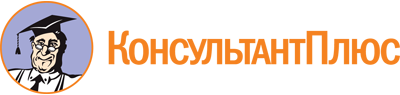 Постановление Правительства Ставропольского края от 23.10.2019 N 460-п
(ред. от 27.07.2023)
"О краевой программе "Укрепление здоровья, увеличение периода активного долголетия и продолжительности здоровой жизни граждан пожилого возраста в Ставропольском крае на 2019 - 2024 годы"Документ предоставлен КонсультантПлюс

www.consultant.ru

Дата сохранения: 05.12.2023
 Список изменяющих документов(в ред. постановлений Правительства Ставропольского краяот 07.10.2020 N 545-п, от 12.07.2021 N 312-п, от 06.10.2021 N 505-п,от 24.12.2021 N 684-п, от 12.07.2022 N 390-п, от 12.04.2023 N 214-п,от 27.07.2023 N 457-п)Список изменяющих документов(в ред. постановлений Правительства Ставропольского краяот 07.10.2020 N 545-п, от 12.07.2021 N 312-п, от 06.10.2021 N 505-п,от 24.12.2021 N 684-п, от 12.07.2022 N 390-п, от 12.04.2023 N 214-п,от 27.07.2023 N 457-п)Наименование Программыкраевая программа "Укрепление здоровья, увеличение периода активного долголетия и продолжительности здоровой жизни граждан пожилого возраста в Ставропольском крае на 2019 - 2024 годы" (далее - Программа)Исполнитель Программыминистерство труда и социальной защиты населения Ставропольского края (далее - минсоцзащиты края)Соисполнители Программыминистерство здравоохранения Ставропольского края;министерство культуры Ставропольского края;министерство молодежной политики Ставропольского края;министерство образования Ставропольского края;министерство строительства и архитектуры Ставропольского края;министерство физической культуры и спорта Ставропольского края;Отделение Фонда пенсионного и социального страхования Российской Федерации по Ставропольскому краю (по согласованию)(позиция в ред. постановления Правительства Ставропольского края от 12.04.2023 N 214-п)(позиция в ред. постановления Правительства Ставропольского края от 12.04.2023 N 214-п)Участники Программыгосударственные бюджетные учреждения социального обслуживания населения Ставропольского края (далее - учреждения соцобслуживания);государственные казенные учреждения занятости населения Ставропольского края (далее - службы занятости);негосударственные организации, оказывающие социальные услуги населению Ставропольского края (по согласованию);органы местного самоуправления муниципальных образований Ставропольского края (по согласованию);(в ред. постановления Правительства Ставропольского края от 07.10.2020 N 545-п)(в ред. постановления Правительства Ставропольского края от 07.10.2020 N 545-п)юридические лица и индивидуальные предприниматели, осуществляющие деятельность на территории Ставропольского края (по согласованию)Цель Программыулучшение положения и качества жизни граждан пожилого возраста, проживающих на территории Ставропольского края (далее - граждане пожилого возраста), путем укрепления их здоровья, увеличения периода активного долголетия и продолжительности здоровой жизниЗадачи Программывовлечение граждан пожилого возраста в культурную жизнь общества;обеспечение организации профессионального обучения, дополнительного профессионального образования по востребованным на рынке труда профессиям и специальностям для реализации трудового потенциала граждан в возрасте 50 лет и старше, а также граждан предпенсионного возраста <*>, проживающих на территории Ставропольского края (далее - граждане в возрасте 50 лет и старше);(в ред. постановления Правительства Ставропольского края от 06.10.2021 N 505-п)(в ред. постановления Правительства Ставропольского края от 06.10.2021 N 505-п)совершенствование системы охраны здоровья граждан пожилого возраста, включая развитие медицинской помощи по профилю "гериатрия";развитие системы социального обслуживания граждан пожилого возраста и создание условий для развития рынка социальных услуг в сфере социального обслуживания и участия в нем организаций различных организационно-правовых форм и форм собственности;развитие благотворительности и добровольческой (волонтерской) деятельности в интересах граждан пожилого возраста;формирование позитивного и уважительного отношения к гражданам пожилого возраста, повышение готовности населения Ставропольского края к происходящим демографическим изменениям, увеличению периода активного долголетия и продолжительности здоровой жизни граждан пожилого возраста;создание для граждан пожилого возраста условий для занятия физической культурой и спортомСроки реализации Программы2019 - 2024 годыЦелевые индикаторы и показатели решения задач Программыдоля граждан пожилого возраста, получивших социальные услуги в учреждениях соцобслуживания, в общей численности граждан пожилого возраста, обратившихся за получением социальных услуг в учреждения соцобслуживания;доля граждан пожилого возраста, получивших социальную поддержку и государственные социальные гарантии, в общей численности граждан пожилого возраста, обратившихся и имеющих право на их получение в соответствии с законодательством Российской Федерации и законодательством Ставропольского края;ожидаемая продолжительность здоровой жизни при рождении;(абзац введен постановлением Правительства Ставропольского края от 07.10.2020 N 545-п)(абзац введен постановлением Правительства Ставропольского края от 07.10.2020 N 545-п)доля граждан пожилого возраста, участвующих в деятельности объединений, групп, клубов по интересам различной направленности, в общей численности граждан пожилого возраста, обратившихся за получением социальных услуг в учреждения соцобслуживания;численность посетителей и участников мероприятий и программ, реализуемых государственными учреждениями культуры Ставропольского края и муниципальными учреждениями культуры муниципальных образований Ставропольского края, в том числе граждан пожилого возраста;(в ред. постановления Правительства Ставропольского края от 07.10.2020 N 545-п)(в ред. постановления Правительства Ставропольского края от 07.10.2020 N 545-п)численность граждан пожилого возраста, участвующих в деятельности клубов (кружков) по интересам в муниципальных учреждениях культуры муниципальных образований Ставропольского края;(абзац введен постановлением Правительства Ставропольского края от 12.07.2022 N 390-п)(абзац введен постановлением Правительства Ставропольского края от 12.07.2022 N 390-п)доля граждан пожилого возраста (женщины в возрасте 55 - 79 лет, мужчины в возрасте 60 - 79 лет), систематически занимающихся физической культурой и спортом, в общей численности граждан пожилого возраста;(абзац введен постановлением Правительства Ставропольского края от 12.07.2022 N 390-п)(абзац введен постановлением Правительства Ставропольского края от 12.07.2022 N 390-п)численность граждан в возрасте 50 лет и старше, прошедших профессиональное обучение и дополнительное профессиональное образование;(в ред. постановления Правительства Ставропольского края от 06.10.2021 N 505-п)(в ред. постановления Правительства Ставропольского края от 06.10.2021 N 505-п)доля занятых граждан в возрасте 50 лет и старше, прошедших профессиональное обучение и дополнительное профессиональное образование, в общей численности граждан в возрасте 50 лет и старше, прошедших профессиональное обучение и дополнительное профессиональное образование;(в ред. постановления Правительства Ставропольского края от 07.10.2020 N 545-п)(в ред. постановления Правительства Ставропольского края от 07.10.2020 N 545-п)доля трудоустроенных граждан в возрасте 50 лет и старше в общей численности граждан в возрасте 50 лет и старше, обратившихся в службы занятости за содействием в поиске подходящей работы;(абзац введен постановлением Правительства Ставропольского края от 06.10.2021 N 505-п)(абзац введен постановлением Правительства Ставропольского края от 06.10.2021 N 505-п)численность граждан в возрасте 50 лет и старше, принявших участие в Региональном чемпионате профессионального мастерства по стандартам Ворлдскиллс для граждан старше 50 лет "НАВЫКИ МУДРЫХ";(в ред. постановления Правительства Ставропольского края от 07.10.2020 N 545-п)(в ред. постановления Правительства Ставропольского края от 07.10.2020 N 545-п)численность граждан пожилого возраста, обученных в университетах "третьего возраста" государственных бюджетных учреждений социального обслуживания - центров социального обслуживания населения Ставропольского края (далее - центры соцобслуживания);численность граждан пожилого возраста, обученных в классах компьютерной грамотности;уровень госпитализации на геронтологические койки граждан старше 60 лет, проживающих на территории Ставропольского края, на 10 тыс. населения Ставропольского края соответствующего возраста;доля граждан пожилого возраста, охваченных профилактическими осмотрами, включая диспансеризацию, в общей численности граждан пожилого возраста;доля граждан пожилого возраста, у которых выявлены заболевания и патологические состояния, находящихся под диспансерным наблюдением, в общей численности граждан пожилого возраста, у которых выявлены заболевания и патологические состояния;абзац утратил силу с 07.10.2020. - Постановление Правительства Ставропольского края от 07.10.2020 N 545-п;абзац утратил силу с 07.10.2020. - Постановление Правительства Ставропольского края от 07.10.2020 N 545-п;доля граждан пожилого возраста, проживающих в государственных бюджетных стационарных учреждениях социального обслуживания населения Ставропольского края (далее - стационарные учреждения), прошедших вакцинацию против пневмококковой инфекции, в общей численности граждан пожилого возраста, проживающих в стационарных учреждениях;численность граждан пожилого возраста, обеспеченных лекарственными препаратами, в том числе с доставкой на дом;численность граждан пожилого возраста, принявших участие в оздоровительных занятиях;численность граждан пожилого возраста, прошедших оздоровление в государственном бюджетном учреждении социального обслуживания населения "Краевой социально-оздоровительный центр "Кавказ";доля граждан пожилого возраста и инвалидов, получающих услуги в рамках системы долговременного ухода, от общего числа граждан пожилого возраста и инвалидов, нуждающихся в долговременном уходе <**>;(абзац введен постановлением Правительства Ставропольского края от 12.07.2021 N 312-п)(абзац введен постановлением Правительства Ставропольского края от 12.07.2021 N 312-п)доля граждан пожилого возраста и инвалидов, проживающих на территории Ставропольского края (далее - инвалиды), признанных нуждающимися в долговременном уходе, получивших социальные и медицинские услуги, в общей численности граждан пожилого возраста и инвалидов, признанных нуждающимися в социальном обслуживании;доля граждан пожилого возраста и инвалидов, получивших социальные услуги в организациях социального обслуживания, от общего числа граждан пожилого возраста и инвалидов <**>;(абзац введен постановлением Правительства Ставропольского края от 12.07.2021 N 312-п)(абзац введен постановлением Правительства Ставропольского края от 12.07.2021 N 312-п)доля граждан пожилого возраста, охваченных социальными услугами и получивших различную социальную помощь, в общей численности выявленных граждан пожилого возраста, нуждающихся в социальной поддержке и социальном обслуживании;численность членов семей граждан пожилого возраста и инвалидов, обученных на курсах (в школах) обучения членов семей тяжелобольных граждан основам ухода за ними;численность граждан пожилого возраста и инвалидов, принявших участие в мероприятиях по предотвращению мошенничества;доля доступных для инвалидов и других маломобильных групп населения Ставропольского края приоритетных объектов социальной, транспортной, инженерной инфраструктур в общем количестве приоритетных объектов в Ставропольском крае;(абзац введен постановлением Правительства Ставропольского края от 06.10.2021 N 505-п)(абзац введен постановлением Правительства Ставропольского края от 06.10.2021 N 505-п)численность граждан пожилого возраста и инвалидов, получивших услуги мобильных служб и служб, предоставляющих транспортные услуги;численность работников учреждений соцобслуживания, принявших участие в образовательных программах;доля уволенных работников в учреждениях соцобслуживания в общей численности работников учреждений соцобслуживания;доля негосударственных организаций, оказывающих социальные услуги населению Ставропольского края, в общем количестве организаций, оказывающих социальные услуги населению Ставропольского края, всех форм собственности;доля граждан пожилого возраста, удовлетворенных качеством и доступностью социальных услуг, в общей численности граждан пожилого возраста, являющихся получателями социальных услуг;численность граждан пожилого возраста, участвующих в добровольческой (волонтерской) деятельности;численность граждан, проживающих на территории Ставропольского края, участвующих в добровольческой (волонтерской) деятельности в интересах граждан пожилого возраста;количество публикаций в муниципальных и краевых средствах массовой информации, посвященных вопросам улучшения качества жизни граждан пожилого возраста;доля граждан пожилого возраста, систематически занимающихся физической культурой и спортом, в общей численности граждан пожилого возрастаПрогнозируемые объемы и источники финансирования Программыобъем финансового обеспечения Программы составит 1583464,09 тыс. рублей, в том числе по источникам финансового обеспечения:(в ред. постановления Правительства Ставропольского края от 27.07.2023 N 457-п)(в ред. постановления Правительства Ставропольского края от 27.07.2023 N 457-п)бюджет Ставропольского края (далее - краевой бюджет) - 1528040,75 тыс. рублей, в том числе по годам:(в ред. постановления Правительства Ставропольского края от 27.07.2023 N 457-п)(в ред. постановления Правительства Ставропольского края от 27.07.2023 N 457-п)в 2019 году - 242693,59 тыс. рублей;в 2020 году - 284040,32 тыс. рублей;в 2021 году - 242797,57 тыс. рублей;в 2022 году - 244409,69 тыс. рублей;в 2023 году - 250565,64 тыс. рублей;(в ред. постановления Правительства Ставропольского края от 27.07.2023 N 457-п)(в ред. постановления Правительства Ставропольского края от 27.07.2023 N 457-п)в 2024 году - 263533,94 тыс. рублей;(в ред. постановления Правительства Ставропольского края от 27.07.2023 N 457-п)(в ред. постановления Правительства Ставропольского края от 27.07.2023 N 457-п)средства участников Программы - 55423,34 тыс. рублей, в том числе по годам:(в ред. постановления Правительства Ставропольского края от 27.07.2023 N 457-п)(в ред. постановления Правительства Ставропольского края от 27.07.2023 N 457-п)в 2019 году - 5383,91 тыс. рублей;в 2020 году - 11126,57 тыс. рублей;в 2021 году - 9188,76 тыс. рублей;в 2022 году - 11246,14 тыс. рублей;в 2023 году - 9145,73 тыс. рублей;(в ред. постановления Правительства Ставропольского края от 27.07.2023 N 457-п)(в ред. постановления Правительства Ставропольского края от 27.07.2023 N 457-п)в 2024 году - 9332,23 тыс. рублей(в ред. постановления Правительства Ставропольского края от 27.07.2023 N 457-п)(в ред. постановления Правительства Ставропольского края от 27.07.2023 N 457-п)(позиция в ред. постановления Правительства Ставропольского края от 12.07.2022 N 390-п)(позиция в ред. постановления Правительства Ставропольского края от 12.07.2022 N 390-п)Список изменяющих документов(в ред. постановлений Правительства Ставропольского краяот 07.10.2020 N 545-п, от 12.07.2021 N 312-п, от 06.10.2021 N 505-п,от 24.12.2021 N 684-п, от 12.07.2022 N 390-п, от 27.07.2023 N 457-п)N п/пНаименование целевого индикатора и показателя решения задачи ПрограммыЕдиница измеренияЗначения целевого индикатора и показателя решения задачи Программы по годамЗначения целевого индикатора и показателя решения задачи Программы по годамЗначения целевого индикатора и показателя решения задачи Программы по годамЗначения целевого индикатора и показателя решения задачи Программы по годамЗначения целевого индикатора и показателя решения задачи Программы по годамЗначения целевого индикатора и показателя решения задачи Программы по годамN п/пНаименование целевого индикатора и показателя решения задачи ПрограммыЕдиница измерения201920202021202220232024123456789I. Цель "Улучшение положения и качества жизни граждан пожилого возраста, проживающих на территории Ставропольского края <**>, путем укрепления их здоровья, увеличения периода активного долголетия и продолжительности здоровой жизни"I. Цель "Улучшение положения и качества жизни граждан пожилого возраста, проживающих на территории Ставропольского края <**>, путем укрепления их здоровья, увеличения периода активного долголетия и продолжительности здоровой жизни"I. Цель "Улучшение положения и качества жизни граждан пожилого возраста, проживающих на территории Ставропольского края <**>, путем укрепления их здоровья, увеличения периода активного долголетия и продолжительности здоровой жизни"I. Цель "Улучшение положения и качества жизни граждан пожилого возраста, проживающих на территории Ставропольского края <**>, путем укрепления их здоровья, увеличения периода активного долголетия и продолжительности здоровой жизни"I. Цель "Улучшение положения и качества жизни граждан пожилого возраста, проживающих на территории Ставропольского края <**>, путем укрепления их здоровья, увеличения периода активного долголетия и продолжительности здоровой жизни"I. Цель "Улучшение положения и качества жизни граждан пожилого возраста, проживающих на территории Ставропольского края <**>, путем укрепления их здоровья, увеличения периода активного долголетия и продолжительности здоровой жизни"I. Цель "Улучшение положения и качества жизни граждан пожилого возраста, проживающих на территории Ставропольского края <**>, путем укрепления их здоровья, увеличения периода активного долголетия и продолжительности здоровой жизни"I. Цель "Улучшение положения и качества жизни граждан пожилого возраста, проживающих на территории Ставропольского края <**>, путем укрепления их здоровья, увеличения периода активного долголетия и продолжительности здоровой жизни"I. Цель "Улучшение положения и качества жизни граждан пожилого возраста, проживающих на территории Ставропольского края <**>, путем укрепления их здоровья, увеличения периода активного долголетия и продолжительности здоровой жизни"1.Доля граждан пожилого возраста, получивших социальные услуги в государственных бюджетных учреждениях социального обслуживания населения Ставропольского края (далее - учреждения соцобслуживания), в общей численности граждан пожилого возраста, обратившихся за получением социальных услуг в учреждения соцобслуживанияпроцентов100,0100,0100,0100,0100,0100,02.Доля граждан пожилого возраста, получивших социальную поддержку и государственные социальные гарантии, в общей численности граждан пожилого возраста, обратившихся и имеющих право на их получение в соответствии с законодательством Российской Федерации и законодательством Ставропольского краяпроцентов100,0100,0100,0100,0100,0100,0 12 .Ожидаемая продолжительность здоровой жизни при рожденииединиц-58,0----(п. 2.1 введен постановлением Правительства Ставропольского края от 07.10.2020N 545-п; в ред. постановления Правительства Ставропольского края от 12.07.2021N 312-п)(п. 2.1 введен постановлением Правительства Ставропольского края от 07.10.2020N 545-п; в ред. постановления Правительства Ставропольского края от 12.07.2021N 312-п)(п. 2.1 введен постановлением Правительства Ставропольского края от 07.10.2020N 545-п; в ред. постановления Правительства Ставропольского края от 12.07.2021N 312-п)(п. 2.1 введен постановлением Правительства Ставропольского края от 07.10.2020N 545-п; в ред. постановления Правительства Ставропольского края от 12.07.2021N 312-п)(п. 2.1 введен постановлением Правительства Ставропольского края от 07.10.2020N 545-п; в ред. постановления Правительства Ставропольского края от 12.07.2021N 312-п)(п. 2.1 введен постановлением Правительства Ставропольского края от 07.10.2020N 545-п; в ред. постановления Правительства Ставропольского края от 12.07.2021N 312-п)(п. 2.1 введен постановлением Правительства Ставропольского края от 07.10.2020N 545-п; в ред. постановления Правительства Ставропольского края от 12.07.2021N 312-п)(п. 2.1 введен постановлением Правительства Ставропольского края от 07.10.2020N 545-п; в ред. постановления Правительства Ставропольского края от 12.07.2021N 312-п)(п. 2.1 введен постановлением Правительства Ставропольского края от 07.10.2020N 545-п; в ред. постановления Правительства Ставропольского края от 12.07.2021N 312-п)II. Задача "Вовлечение граждан пожилого возраста в культурную жизнь общества"II. Задача "Вовлечение граждан пожилого возраста в культурную жизнь общества"II. Задача "Вовлечение граждан пожилого возраста в культурную жизнь общества"II. Задача "Вовлечение граждан пожилого возраста в культурную жизнь общества"II. Задача "Вовлечение граждан пожилого возраста в культурную жизнь общества"II. Задача "Вовлечение граждан пожилого возраста в культурную жизнь общества"II. Задача "Вовлечение граждан пожилого возраста в культурную жизнь общества"II. Задача "Вовлечение граждан пожилого возраста в культурную жизнь общества"II. Задача "Вовлечение граждан пожилого возраста в культурную жизнь общества"3.Доля граждан пожилого возраста, участвующих в деятельности объединений, групп, клубов по интересам различной направленности, в общей численности граждан пожилого возраста, обратившихся за получением социальных услуг в учреждения соцобслуживанияпроцентов7,47,47,47,47,47,44.Численность посетителей и участников мероприятий и программ, реализуемых государственными учреждениями культуры Ставропольского края и муниципальными учреждениями культуры муниципальных образований Ставропольского края, в том числе граждан пожилого возрастачеловек214760021476502147680214770021477202147800(в ред. постановления Правительства Ставропольского края от 07.10.2020 N 545-п)(в ред. постановления Правительства Ставропольского края от 07.10.2020 N 545-п)(в ред. постановления Правительства Ставропольского края от 07.10.2020 N 545-п)(в ред. постановления Правительства Ставропольского края от 07.10.2020 N 545-п)(в ред. постановления Правительства Ставропольского края от 07.10.2020 N 545-п)(в ред. постановления Правительства Ставропольского края от 07.10.2020 N 545-п)(в ред. постановления Правительства Ставропольского края от 07.10.2020 N 545-п)(в ред. постановления Правительства Ставропольского края от 07.10.2020 N 545-п)(в ред. постановления Правительства Ставропольского края от 07.10.2020 N 545-п) 14 .Численность граждан пожилого возраста, участвующих в деятельности клубов (кружков) по интересам в муниципальных учреждениях культуры муниципальных образований Ставропольского краячеловек---156131589715850(п. 4.1 введен постановлением Правительства Ставропольского края от 12.07.2022N 390-п)(п. 4.1 введен постановлением Правительства Ставропольского края от 12.07.2022N 390-п)(п. 4.1 введен постановлением Правительства Ставропольского края от 12.07.2022N 390-п)(п. 4.1 введен постановлением Правительства Ставропольского края от 12.07.2022N 390-п)(п. 4.1 введен постановлением Правительства Ставропольского края от 12.07.2022N 390-п)(п. 4.1 введен постановлением Правительства Ставропольского края от 12.07.2022N 390-п)(п. 4.1 введен постановлением Правительства Ставропольского края от 12.07.2022N 390-п)(п. 4.1 введен постановлением Правительства Ставропольского края от 12.07.2022N 390-п)(п. 4.1 введен постановлением Правительства Ставропольского края от 12.07.2022N 390-п)III. Задача "Обеспечение совершенствования организации профессионального обучения, дополнительного профессионального образования по востребованным на рынке труда профессиям и специальностям для реализации трудового потенциала граждан пожилого возраста"III. Задача "Обеспечение совершенствования организации профессионального обучения, дополнительного профессионального образования по востребованным на рынке труда профессиям и специальностям для реализации трудового потенциала граждан пожилого возраста"III. Задача "Обеспечение совершенствования организации профессионального обучения, дополнительного профессионального образования по востребованным на рынке труда профессиям и специальностям для реализации трудового потенциала граждан пожилого возраста"III. Задача "Обеспечение совершенствования организации профессионального обучения, дополнительного профессионального образования по востребованным на рынке труда профессиям и специальностям для реализации трудового потенциала граждан пожилого возраста"III. Задача "Обеспечение совершенствования организации профессионального обучения, дополнительного профессионального образования по востребованным на рынке труда профессиям и специальностям для реализации трудового потенциала граждан пожилого возраста"III. Задача "Обеспечение совершенствования организации профессионального обучения, дополнительного профессионального образования по востребованным на рынке труда профессиям и специальностям для реализации трудового потенциала граждан пожилого возраста"III. Задача "Обеспечение совершенствования организации профессионального обучения, дополнительного профессионального образования по востребованным на рынке труда профессиям и специальностям для реализации трудового потенциала граждан пожилого возраста"III. Задача "Обеспечение совершенствования организации профессионального обучения, дополнительного профессионального образования по востребованным на рынке труда профессиям и специальностям для реализации трудового потенциала граждан пожилого возраста"III. Задача "Обеспечение совершенствования организации профессионального обучения, дополнительного профессионального образования по востребованным на рынке труда профессиям и специальностям для реализации трудового потенциала граждан пожилого возраста"5.Численность граждан в возрасте 50 лет и старше, а также граждан предпенсионного возраста <***>, проживающих на территории Ставропольского края (далее - граждане в возрасте 50 лет и старше), прошедших профессиональное обучение и дополнительное профессиональное образованиечеловек896187555606565(в ред. постановлений Правительства Ставропольского края от 07.10.2020 N 545-п,от 12.07.2021 N 312-п, от 06.10.2021 N 505-п)(в ред. постановлений Правительства Ставропольского края от 07.10.2020 N 545-п,от 12.07.2021 N 312-п, от 06.10.2021 N 505-п)(в ред. постановлений Правительства Ставропольского края от 07.10.2020 N 545-п,от 12.07.2021 N 312-п, от 06.10.2021 N 505-п)(в ред. постановлений Правительства Ставропольского края от 07.10.2020 N 545-п,от 12.07.2021 N 312-п, от 06.10.2021 N 505-п)(в ред. постановлений Правительства Ставропольского края от 07.10.2020 N 545-п,от 12.07.2021 N 312-п, от 06.10.2021 N 505-п)(в ред. постановлений Правительства Ставропольского края от 07.10.2020 N 545-п,от 12.07.2021 N 312-п, от 06.10.2021 N 505-п)(в ред. постановлений Правительства Ставропольского края от 07.10.2020 N 545-п,от 12.07.2021 N 312-п, от 06.10.2021 N 505-п)(в ред. постановлений Правительства Ставропольского края от 07.10.2020 N 545-п,от 12.07.2021 N 312-п, от 06.10.2021 N 505-п)(в ред. постановлений Правительства Ставропольского края от 07.10.2020 N 545-п,от 12.07.2021 N 312-п, от 06.10.2021 N 505-п)6.Доля занятых граждан в возрасте 50 лет и старше, прошедших профессиональное обучение и дополнительное профессиональное образование, в общей численности граждан в возрасте 50 лет и старше, прошедших профессиональное обучение и дополнительное профессиональное образованиепроцентов85,085,0----(в ред. постановлений Правительства Ставропольского края от 07.10.2020 N 545-п,от 12.07.2021 N 312-п)(в ред. постановлений Правительства Ставропольского края от 07.10.2020 N 545-п,от 12.07.2021 N 312-п)(в ред. постановлений Правительства Ставропольского края от 07.10.2020 N 545-п,от 12.07.2021 N 312-п)(в ред. постановлений Правительства Ставропольского края от 07.10.2020 N 545-п,от 12.07.2021 N 312-п)(в ред. постановлений Правительства Ставропольского края от 07.10.2020 N 545-п,от 12.07.2021 N 312-п)(в ред. постановлений Правительства Ставропольского края от 07.10.2020 N 545-п,от 12.07.2021 N 312-п)(в ред. постановлений Правительства Ставропольского края от 07.10.2020 N 545-п,от 12.07.2021 N 312-п)(в ред. постановлений Правительства Ставропольского края от 07.10.2020 N 545-п,от 12.07.2021 N 312-п)(в ред. постановлений Правительства Ставропольского края от 07.10.2020 N 545-п,от 12.07.2021 N 312-п) 16 .Доля трудоустроенных граждан в возрасте 50 лет и старше в общей численности граждан в возрасте 50 лет и старше, обратившихся в службы занятости за содействием в поиске подходящей работыпроцентов--30,032,034,036,0(п. 6.1 введен постановлением Правительства Ставропольского края от 06.10.2021N 505-п)(п. 6.1 введен постановлением Правительства Ставропольского края от 06.10.2021N 505-п)(п. 6.1 введен постановлением Правительства Ставропольского края от 06.10.2021N 505-п)(п. 6.1 введен постановлением Правительства Ставропольского края от 06.10.2021N 505-п)(п. 6.1 введен постановлением Правительства Ставропольского края от 06.10.2021N 505-п)(п. 6.1 введен постановлением Правительства Ставропольского края от 06.10.2021N 505-п)(п. 6.1 введен постановлением Правительства Ставропольского края от 06.10.2021N 505-п)(п. 6.1 введен постановлением Правительства Ставропольского края от 06.10.2021N 505-п)(п. 6.1 введен постановлением Правительства Ставропольского края от 06.10.2021N 505-п)7.Численность граждан в возрасте 50 лет и старше, принявших участие в Региональном чемпионате профессионального мастерства по стандартам Ворлдскиллс для граждан старше 50 лет "НАВЫКИ МУДРЫХ"человек910----(в ред. постановлений Правительства Ставропольского края от 07.10.2020 N 545-п,от 12.07.2021 N 312-п)(в ред. постановлений Правительства Ставропольского края от 07.10.2020 N 545-п,от 12.07.2021 N 312-п)(в ред. постановлений Правительства Ставропольского края от 07.10.2020 N 545-п,от 12.07.2021 N 312-п)(в ред. постановлений Правительства Ставропольского края от 07.10.2020 N 545-п,от 12.07.2021 N 312-п)(в ред. постановлений Правительства Ставропольского края от 07.10.2020 N 545-п,от 12.07.2021 N 312-п)(в ред. постановлений Правительства Ставропольского края от 07.10.2020 N 545-п,от 12.07.2021 N 312-п)(в ред. постановлений Правительства Ставропольского края от 07.10.2020 N 545-п,от 12.07.2021 N 312-п)(в ред. постановлений Правительства Ставропольского края от 07.10.2020 N 545-п,от 12.07.2021 N 312-п)(в ред. постановлений Правительства Ставропольского края от 07.10.2020 N 545-п,от 12.07.2021 N 312-п)8.Численность граждан пожилого возраста, обученных в университетах "третьего возраста" государственных бюджетных учреждений социального обслуживания - центров социального обслуживания населения Ставропольского краячеловек6500650065006500650065009.Численность граждан пожилого возраста, обученных в классах компьютерной грамотностичеловек600600600600600600IV. Задача "Совершенствование системы охраны здоровья граждан пожилого возраста, включая развитие медицинской помощи по профилю "гериатрия"IV. Задача "Совершенствование системы охраны здоровья граждан пожилого возраста, включая развитие медицинской помощи по профилю "гериатрия"IV. Задача "Совершенствование системы охраны здоровья граждан пожилого возраста, включая развитие медицинской помощи по профилю "гериатрия"IV. Задача "Совершенствование системы охраны здоровья граждан пожилого возраста, включая развитие медицинской помощи по профилю "гериатрия"IV. Задача "Совершенствование системы охраны здоровья граждан пожилого возраста, включая развитие медицинской помощи по профилю "гериатрия"IV. Задача "Совершенствование системы охраны здоровья граждан пожилого возраста, включая развитие медицинской помощи по профилю "гериатрия"IV. Задача "Совершенствование системы охраны здоровья граждан пожилого возраста, включая развитие медицинской помощи по профилю "гериатрия"IV. Задача "Совершенствование системы охраны здоровья граждан пожилого возраста, включая развитие медицинской помощи по профилю "гериатрия"IV. Задача "Совершенствование системы охраны здоровья граждан пожилого возраста, включая развитие медицинской помощи по профилю "гериатрия"10.Уровень госпитализации на геронтологические койки граждан старше 60 лет, проживающих на территории Ставропольского края, на 10 тыс. населения Ставропольского края соответствующего возраста23,024,016,023,057,657,6(в ред. постановлений Правительства Ставропольского края от 12.07.2021 N 312-п,от 24.12.2021 N 684-п, от 12.07.2022 N 390-п)(в ред. постановлений Правительства Ставропольского края от 12.07.2021 N 312-п,от 24.12.2021 N 684-п, от 12.07.2022 N 390-п)(в ред. постановлений Правительства Ставропольского края от 12.07.2021 N 312-п,от 24.12.2021 N 684-п, от 12.07.2022 N 390-п)(в ред. постановлений Правительства Ставропольского края от 12.07.2021 N 312-п,от 24.12.2021 N 684-п, от 12.07.2022 N 390-п)(в ред. постановлений Правительства Ставропольского края от 12.07.2021 N 312-п,от 24.12.2021 N 684-п, от 12.07.2022 N 390-п)(в ред. постановлений Правительства Ставропольского края от 12.07.2021 N 312-п,от 24.12.2021 N 684-п, от 12.07.2022 N 390-п)(в ред. постановлений Правительства Ставропольского края от 12.07.2021 N 312-п,от 24.12.2021 N 684-п, от 12.07.2022 N 390-п)(в ред. постановлений Правительства Ставропольского края от 12.07.2021 N 312-п,от 24.12.2021 N 684-п, от 12.07.2022 N 390-п)(в ред. постановлений Правительства Ставропольского края от 12.07.2021 N 312-п,от 24.12.2021 N 684-п, от 12.07.2022 N 390-п)11.Доля граждан пожилого возраста, охваченных профилактическими осмотрами, включая диспансеризацию, в общей численности граждан пожилого возрастапроцентов29,017,014,019,565,370,0(в ред. постановлений Правительства Ставропольского края от 12.07.2021 N 312-п,от 24.12.2021 N 684-п, от 12.07.2022 N 390-п)(в ред. постановлений Правительства Ставропольского края от 12.07.2021 N 312-п,от 24.12.2021 N 684-п, от 12.07.2022 N 390-п)(в ред. постановлений Правительства Ставропольского края от 12.07.2021 N 312-п,от 24.12.2021 N 684-п, от 12.07.2022 N 390-п)(в ред. постановлений Правительства Ставропольского края от 12.07.2021 N 312-п,от 24.12.2021 N 684-п, от 12.07.2022 N 390-п)(в ред. постановлений Правительства Ставропольского края от 12.07.2021 N 312-п,от 24.12.2021 N 684-п, от 12.07.2022 N 390-п)(в ред. постановлений Правительства Ставропольского края от 12.07.2021 N 312-п,от 24.12.2021 N 684-п, от 12.07.2022 N 390-п)(в ред. постановлений Правительства Ставропольского края от 12.07.2021 N 312-п,от 24.12.2021 N 684-п, от 12.07.2022 N 390-п)(в ред. постановлений Правительства Ставропольского края от 12.07.2021 N 312-п,от 24.12.2021 N 684-п, от 12.07.2022 N 390-п)(в ред. постановлений Правительства Ставропольского края от 12.07.2021 N 312-п,от 24.12.2021 N 684-п, от 12.07.2022 N 390-п)12.Доля граждан пожилого возраста, у которых выявлены заболевания и патологические состояния, находящихся под диспансерным наблюдением, в общей численности граждан пожилого возраста, у которых выявлены заболевания и патологические состоянияпроцентов41,738,654,669,180,090,0(в ред. постановлений Правительства Ставропольского края от 12.07.2021 N 312-п,от 24.12.2021 N 684-п)(в ред. постановлений Правительства Ставропольского края от 12.07.2021 N 312-п,от 24.12.2021 N 684-п)(в ред. постановлений Правительства Ставропольского края от 12.07.2021 N 312-п,от 24.12.2021 N 684-п)(в ред. постановлений Правительства Ставропольского края от 12.07.2021 N 312-п,от 24.12.2021 N 684-п)(в ред. постановлений Правительства Ставропольского края от 12.07.2021 N 312-п,от 24.12.2021 N 684-п)(в ред. постановлений Правительства Ставропольского края от 12.07.2021 N 312-п,от 24.12.2021 N 684-п)(в ред. постановлений Правительства Ставропольского края от 12.07.2021 N 312-п,от 24.12.2021 N 684-п)(в ред. постановлений Правительства Ставропольского края от 12.07.2021 N 312-п,от 24.12.2021 N 684-п)(в ред. постановлений Правительства Ставропольского края от 12.07.2021 N 312-п,от 24.12.2021 N 684-п)13.Утратил силу с 07.10.2020. - Постановление Правительства Ставропольского края от 07.10.2020 N 545-пУтратил силу с 07.10.2020. - Постановление Правительства Ставропольского края от 07.10.2020 N 545-пУтратил силу с 07.10.2020. - Постановление Правительства Ставропольского края от 07.10.2020 N 545-пУтратил силу с 07.10.2020. - Постановление Правительства Ставропольского края от 07.10.2020 N 545-пУтратил силу с 07.10.2020. - Постановление Правительства Ставропольского края от 07.10.2020 N 545-пУтратил силу с 07.10.2020. - Постановление Правительства Ставропольского края от 07.10.2020 N 545-пУтратил силу с 07.10.2020. - Постановление Правительства Ставропольского края от 07.10.2020 N 545-пУтратил силу с 07.10.2020. - Постановление Правительства Ставропольского края от 07.10.2020 N 545-п14.Доля граждан пожилого возраста, проживающих в государственных бюджетных стационарных учреждениях социального обслуживания населения Ставропольского края (далее - стационарные учреждения), прошедших вакцинацию против пневмококковой инфекции, в общей численности граждан пожилого возраста, проживающих в стационарных учрежденияхпроцентов95,095,095,095,095,095,015.Численность граждан пожилого возраста, обеспеченных лекарственными препаратами, в том числе с доставкой на домчеловек27000270002700027000270002700016.Численность граждан пожилого возраста, принявших участие в оздоровительных занятияхчеловек10001100120013001400150017.Численность граждан пожилого возраста, прошедших оздоровление в государственном бюджетном учреждении социального обслуживания населения "Краевой социально-оздоровительный центр "Кавказ"человек12001200120012001200120018.Доля граждан пожилого возраста и инвалидов, проживающих на территории Ставропольского края (далее - инвалиды), признанных нуждающимися в долговременном уходе, получивших социальные и медицинские услуги, в общей численности граждан пожилого возраста и инвалидов, признанных нуждающимися в социальном обслуживаниипроцентов8,012,0----(в ред. постановлений Правительства Ставропольского края от 07.10.2020 N 545-п,от 12.07.2021 N 312-п)(в ред. постановлений Правительства Ставропольского края от 07.10.2020 N 545-п,от 12.07.2021 N 312-п)(в ред. постановлений Правительства Ставропольского края от 07.10.2020 N 545-п,от 12.07.2021 N 312-п)(в ред. постановлений Правительства Ставропольского края от 07.10.2020 N 545-п,от 12.07.2021 N 312-п)(в ред. постановлений Правительства Ставропольского края от 07.10.2020 N 545-п,от 12.07.2021 N 312-п)(в ред. постановлений Правительства Ставропольского края от 07.10.2020 N 545-п,от 12.07.2021 N 312-п)(в ред. постановлений Правительства Ставропольского края от 07.10.2020 N 545-п,от 12.07.2021 N 312-п)(в ред. постановлений Правительства Ставропольского края от 07.10.2020 N 545-п,от 12.07.2021 N 312-п)(в ред. постановлений Правительства Ставропольского края от 07.10.2020 N 545-п,от 12.07.2021 N 312-п)  118 .Доля граждан пожилого возраста и инвалидов, получающих услуги в рамках системы долговременного ухода, от общего числа граждан пожилого возраста и инвалидов, нуждающихся в долговременном уходе <****>процентов-4,45,819,320,021,5(п. 18.1 введен постановлением Правительства Ставропольского края от 12.07.2021N 312-п; в ред. постановлений Правительства Ставропольского края от 12.07.2022N 390-п, от 27.07.2023 N 457-п)(п. 18.1 введен постановлением Правительства Ставропольского края от 12.07.2021N 312-п; в ред. постановлений Правительства Ставропольского края от 12.07.2022N 390-п, от 27.07.2023 N 457-п)(п. 18.1 введен постановлением Правительства Ставропольского края от 12.07.2021N 312-п; в ред. постановлений Правительства Ставропольского края от 12.07.2022N 390-п, от 27.07.2023 N 457-п)(п. 18.1 введен постановлением Правительства Ставропольского края от 12.07.2021N 312-п; в ред. постановлений Правительства Ставропольского края от 12.07.2022N 390-п, от 27.07.2023 N 457-п)(п. 18.1 введен постановлением Правительства Ставропольского края от 12.07.2021N 312-п; в ред. постановлений Правительства Ставропольского края от 12.07.2022N 390-п, от 27.07.2023 N 457-п)(п. 18.1 введен постановлением Правительства Ставропольского края от 12.07.2021N 312-п; в ред. постановлений Правительства Ставропольского края от 12.07.2022N 390-п, от 27.07.2023 N 457-п)(п. 18.1 введен постановлением Правительства Ставропольского края от 12.07.2021N 312-п; в ред. постановлений Правительства Ставропольского края от 12.07.2022N 390-п, от 27.07.2023 N 457-п)(п. 18.1 введен постановлением Правительства Ставропольского края от 12.07.2021N 312-п; в ред. постановлений Правительства Ставропольского края от 12.07.2022N 390-п, от 27.07.2023 N 457-п)(п. 18.1 введен постановлением Правительства Ставропольского края от 12.07.2021N 312-п; в ред. постановлений Правительства Ставропольского края от 12.07.2022N 390-п, от 27.07.2023 N 457-п)V. Задача "Развитие системы социального обслуживания граждан пожилого возраста и создание условий для развития рынка социальных услуг в сфере социального обслуживания и участия в нем организаций различных организационно-правовых форм и форм собственности"V. Задача "Развитие системы социального обслуживания граждан пожилого возраста и создание условий для развития рынка социальных услуг в сфере социального обслуживания и участия в нем организаций различных организационно-правовых форм и форм собственности"V. Задача "Развитие системы социального обслуживания граждан пожилого возраста и создание условий для развития рынка социальных услуг в сфере социального обслуживания и участия в нем организаций различных организационно-правовых форм и форм собственности"V. Задача "Развитие системы социального обслуживания граждан пожилого возраста и создание условий для развития рынка социальных услуг в сфере социального обслуживания и участия в нем организаций различных организационно-правовых форм и форм собственности"V. Задача "Развитие системы социального обслуживания граждан пожилого возраста и создание условий для развития рынка социальных услуг в сфере социального обслуживания и участия в нем организаций различных организационно-правовых форм и форм собственности"V. Задача "Развитие системы социального обслуживания граждан пожилого возраста и создание условий для развития рынка социальных услуг в сфере социального обслуживания и участия в нем организаций различных организационно-правовых форм и форм собственности"V. Задача "Развитие системы социального обслуживания граждан пожилого возраста и создание условий для развития рынка социальных услуг в сфере социального обслуживания и участия в нем организаций различных организационно-правовых форм и форм собственности"V. Задача "Развитие системы социального обслуживания граждан пожилого возраста и создание условий для развития рынка социальных услуг в сфере социального обслуживания и участия в нем организаций различных организационно-правовых форм и форм собственности"V. Задача "Развитие системы социального обслуживания граждан пожилого возраста и создание условий для развития рынка социальных услуг в сфере социального обслуживания и участия в нем организаций различных организационно-правовых форм и форм собственности"19.Доля граждан пожилого возраста, охваченных социальными услугами и получивших различную социальную помощь, в общей численности выявленных граждан пожилого возраста, нуждающихся в социальной поддержке и социальном обслуживаниипроцентов99,099,099,099,099,099,0  119 .Доля граждан пожилого возраста и инвалидов, получивших социальные услуги в организациях социального обслуживания, от общего числа граждан пожилого возраста и инвалидов <****>процентов-24,824,825,328,0228,02(п. 19.1 введен постановлением Правительства Ставропольского края от 12.07.2021N 312-п; в ред. постановления Правительства Ставропольского края от 27.07.2023N 457-п)(п. 19.1 введен постановлением Правительства Ставропольского края от 12.07.2021N 312-п; в ред. постановления Правительства Ставропольского края от 27.07.2023N 457-п)(п. 19.1 введен постановлением Правительства Ставропольского края от 12.07.2021N 312-п; в ред. постановления Правительства Ставропольского края от 27.07.2023N 457-п)(п. 19.1 введен постановлением Правительства Ставропольского края от 12.07.2021N 312-п; в ред. постановления Правительства Ставропольского края от 27.07.2023N 457-п)(п. 19.1 введен постановлением Правительства Ставропольского края от 12.07.2021N 312-п; в ред. постановления Правительства Ставропольского края от 27.07.2023N 457-п)(п. 19.1 введен постановлением Правительства Ставропольского края от 12.07.2021N 312-п; в ред. постановления Правительства Ставропольского края от 27.07.2023N 457-п)(п. 19.1 введен постановлением Правительства Ставропольского края от 12.07.2021N 312-п; в ред. постановления Правительства Ставропольского края от 27.07.2023N 457-п)(п. 19.1 введен постановлением Правительства Ставропольского края от 12.07.2021N 312-п; в ред. постановления Правительства Ставропольского края от 27.07.2023N 457-п)(п. 19.1 введен постановлением Правительства Ставропольского края от 12.07.2021N 312-п; в ред. постановления Правительства Ставропольского края от 27.07.2023N 457-п)20.Численность членов семей граждан пожилого возраста и инвалидов, обученных на курсах (в школах) обучения членов семей тяжелобольных граждан основам ухода за нимичеловек10001000100010001000100021.Численность граждан пожилого возраста и инвалидов, принявших участие в мероприятиях по предотвращению мошенничествачеловек30000030010030020030030030040030050022.Численность граждан пожилого возраста и инвалидов, получивших услуги мобильных служб и служб, предоставляющих транспортные услугичеловек100001000010000100001000010000  122 .Доля доступных для инвалидов и других маломобильных групп населения Ставропольского края приоритетных объектов социальной, транспортной, инженерной инфраструктур в общем количестве приоритетных объектов в Ставропольском краепроцентов--83,586,180,483,8(п. 22.1 введен постановлением Правительства Ставропольского края от 06.10.2021N 505-п; в ред. постановления Правительства Ставропольского края от 27.07.2023N 457-п)(п. 22.1 введен постановлением Правительства Ставропольского края от 06.10.2021N 505-п; в ред. постановления Правительства Ставропольского края от 27.07.2023N 457-п)(п. 22.1 введен постановлением Правительства Ставропольского края от 06.10.2021N 505-п; в ред. постановления Правительства Ставропольского края от 27.07.2023N 457-п)(п. 22.1 введен постановлением Правительства Ставропольского края от 06.10.2021N 505-п; в ред. постановления Правительства Ставропольского края от 27.07.2023N 457-п)(п. 22.1 введен постановлением Правительства Ставропольского края от 06.10.2021N 505-п; в ред. постановления Правительства Ставропольского края от 27.07.2023N 457-п)(п. 22.1 введен постановлением Правительства Ставропольского края от 06.10.2021N 505-п; в ред. постановления Правительства Ставропольского края от 27.07.2023N 457-п)(п. 22.1 введен постановлением Правительства Ставропольского края от 06.10.2021N 505-п; в ред. постановления Правительства Ставропольского края от 27.07.2023N 457-п)(п. 22.1 введен постановлением Правительства Ставропольского края от 06.10.2021N 505-п; в ред. постановления Правительства Ставропольского края от 27.07.2023N 457-п)(п. 22.1 введен постановлением Правительства Ставропольского края от 06.10.2021N 505-п; в ред. постановления Правительства Ставропольского края от 27.07.2023N 457-п)23.Численность работников учреждений соцобслуживания, принявших участие в образовательных программахчеловек10010010010010010024.Доля уволенных работников в учреждениях соцобслуживания в общей численности работников учреждений соцобслуживанияпроцентов11,011,011,011,011,011,025.Доля негосударственных организаций, оказывающих социальные услуги населению Ставропольского края, в общем количестве организаций, оказывающих социальные услуги населению Ставропольского края, всех форм собственностипроцентов11,212,413,630,130,130,1(в ред. постановления Правительства Ставропольского края от 12.07.2022 N 390-п)(в ред. постановления Правительства Ставропольского края от 12.07.2022 N 390-п)(в ред. постановления Правительства Ставропольского края от 12.07.2022 N 390-п)(в ред. постановления Правительства Ставропольского края от 12.07.2022 N 390-п)(в ред. постановления Правительства Ставропольского края от 12.07.2022 N 390-п)(в ред. постановления Правительства Ставропольского края от 12.07.2022 N 390-п)(в ред. постановления Правительства Ставропольского края от 12.07.2022 N 390-п)(в ред. постановления Правительства Ставропольского края от 12.07.2022 N 390-п)(в ред. постановления Правительства Ставропольского края от 12.07.2022 N 390-п)26.Доля граждан пожилого возраста, удовлетворенных качеством и доступностью социальных услуг, в общей численности граждан пожилого возраста, являющихся получателями социальных услугпроцентов99,599,599,599,599,599,5VI. Задача "Развитие благотворительности и добровольческой (волонтерской) деятельности в интересах граждан пожилого возраста"VI. Задача "Развитие благотворительности и добровольческой (волонтерской) деятельности в интересах граждан пожилого возраста"VI. Задача "Развитие благотворительности и добровольческой (волонтерской) деятельности в интересах граждан пожилого возраста"VI. Задача "Развитие благотворительности и добровольческой (волонтерской) деятельности в интересах граждан пожилого возраста"VI. Задача "Развитие благотворительности и добровольческой (волонтерской) деятельности в интересах граждан пожилого возраста"VI. Задача "Развитие благотворительности и добровольческой (волонтерской) деятельности в интересах граждан пожилого возраста"VI. Задача "Развитие благотворительности и добровольческой (волонтерской) деятельности в интересах граждан пожилого возраста"VI. Задача "Развитие благотворительности и добровольческой (волонтерской) деятельности в интересах граждан пожилого возраста"VI. Задача "Развитие благотворительности и добровольческой (волонтерской) деятельности в интересах граждан пожилого возраста"27.Численность граждан пожилого возраста, участвующих в добровольческой (волонтерской) деятельностичеловек100011001200150015501600(в ред. постановления Правительства Ставропольского края от 12.07.2022 N 390-п)(в ред. постановления Правительства Ставропольского края от 12.07.2022 N 390-п)(в ред. постановления Правительства Ставропольского края от 12.07.2022 N 390-п)(в ред. постановления Правительства Ставропольского края от 12.07.2022 N 390-п)(в ред. постановления Правительства Ставропольского края от 12.07.2022 N 390-п)(в ред. постановления Правительства Ставропольского края от 12.07.2022 N 390-п)(в ред. постановления Правительства Ставропольского края от 12.07.2022 N 390-п)(в ред. постановления Правительства Ставропольского края от 12.07.2022 N 390-п)(в ред. постановления Правительства Ставропольского края от 12.07.2022 N 390-п)28.Численность граждан, проживающих на территории Ставропольского края, участвующих в добровольческой (волонтерской) деятельности в интересах граждан пожилого возрастачеловек100001000010000100001000010000VII. Задача "Формирование позитивного и уважительного отношения к гражданам пожилого возраста, повышение готовности населения Ставропольского края к происходящим демографическим изменениям, увеличению периода активного долголетия и продолжительности здоровой жизни граждан пожилого возраста"VII. Задача "Формирование позитивного и уважительного отношения к гражданам пожилого возраста, повышение готовности населения Ставропольского края к происходящим демографическим изменениям, увеличению периода активного долголетия и продолжительности здоровой жизни граждан пожилого возраста"VII. Задача "Формирование позитивного и уважительного отношения к гражданам пожилого возраста, повышение готовности населения Ставропольского края к происходящим демографическим изменениям, увеличению периода активного долголетия и продолжительности здоровой жизни граждан пожилого возраста"VII. Задача "Формирование позитивного и уважительного отношения к гражданам пожилого возраста, повышение готовности населения Ставропольского края к происходящим демографическим изменениям, увеличению периода активного долголетия и продолжительности здоровой жизни граждан пожилого возраста"VII. Задача "Формирование позитивного и уважительного отношения к гражданам пожилого возраста, повышение готовности населения Ставропольского края к происходящим демографическим изменениям, увеличению периода активного долголетия и продолжительности здоровой жизни граждан пожилого возраста"VII. Задача "Формирование позитивного и уважительного отношения к гражданам пожилого возраста, повышение готовности населения Ставропольского края к происходящим демографическим изменениям, увеличению периода активного долголетия и продолжительности здоровой жизни граждан пожилого возраста"VII. Задача "Формирование позитивного и уважительного отношения к гражданам пожилого возраста, повышение готовности населения Ставропольского края к происходящим демографическим изменениям, увеличению периода активного долголетия и продолжительности здоровой жизни граждан пожилого возраста"VII. Задача "Формирование позитивного и уважительного отношения к гражданам пожилого возраста, повышение готовности населения Ставропольского края к происходящим демографическим изменениям, увеличению периода активного долголетия и продолжительности здоровой жизни граждан пожилого возраста"VII. Задача "Формирование позитивного и уважительного отношения к гражданам пожилого возраста, повышение готовности населения Ставропольского края к происходящим демографическим изменениям, увеличению периода активного долголетия и продолжительности здоровой жизни граждан пожилого возраста"29.Количество публикаций в муниципальных и краевых средствах массовой информации, посвященных вопросам улучшения качества жизни граждан пожилого возрастаединиц100150200500500500(в ред. постановления Правительства Ставропольского края от 12.07.2022 N 390-п)(в ред. постановления Правительства Ставропольского края от 12.07.2022 N 390-п)(в ред. постановления Правительства Ставропольского края от 12.07.2022 N 390-п)(в ред. постановления Правительства Ставропольского края от 12.07.2022 N 390-п)(в ред. постановления Правительства Ставропольского края от 12.07.2022 N 390-п)(в ред. постановления Правительства Ставропольского края от 12.07.2022 N 390-п)(в ред. постановления Правительства Ставропольского края от 12.07.2022 N 390-п)(в ред. постановления Правительства Ставропольского края от 12.07.2022 N 390-п)(в ред. постановления Правительства Ставропольского края от 12.07.2022 N 390-п)VIII. Задача "Создание для граждан пожилого возраста условий для занятия физической культурой и спортом"VIII. Задача "Создание для граждан пожилого возраста условий для занятия физической культурой и спортом"VIII. Задача "Создание для граждан пожилого возраста условий для занятия физической культурой и спортом"VIII. Задача "Создание для граждан пожилого возраста условий для занятия физической культурой и спортом"VIII. Задача "Создание для граждан пожилого возраста условий для занятия физической культурой и спортом"VIII. Задача "Создание для граждан пожилого возраста условий для занятия физической культурой и спортом"VIII. Задача "Создание для граждан пожилого возраста условий для занятия физической культурой и спортом"VIII. Задача "Создание для граждан пожилого возраста условий для занятия физической культурой и спортом"VIII. Задача "Создание для граждан пожилого возраста условий для занятия физической культурой и спортом"30.Доля граждан пожилого возраста, систематически занимающихся физическойпроцентов13,316,220,024,6--(в ред. постановления Правительства Ставропольского края от 27.07.2023 N 457-п)(в ред. постановления Правительства Ставропольского края от 27.07.2023 N 457-п)(в ред. постановления Правительства Ставропольского края от 27.07.2023 N 457-п)(в ред. постановления Правительства Ставропольского края от 27.07.2023 N 457-п)(в ред. постановления Правительства Ставропольского края от 27.07.2023 N 457-п)(в ред. постановления Правительства Ставропольского края от 27.07.2023 N 457-п)(в ред. постановления Правительства Ставропольского края от 27.07.2023 N 457-п)(в ред. постановления Правительства Ставропольского края от 27.07.2023 N 457-п)(в ред. постановления Правительства Ставропольского края от 27.07.2023 N 457-п)культурой и спортом, в общей численности граждан пожилого возраста31.Доля граждан пожилого возраста (женщины в возрасте 55 - 79 лет, мужчины в возрасте 60 - 79 лет), систематически занимающихся физической культурой и спортом, в общей численности граждан пожилого возрастапроцентов---24,824,725,0(п. 31 введен постановлением Правительства Ставропольского края от 12.07.2022N 390-п; в ред. постановления Правительства Ставропольского края от 27.07.2023N 457-п)(п. 31 введен постановлением Правительства Ставропольского края от 12.07.2022N 390-п; в ред. постановления Правительства Ставропольского края от 27.07.2023N 457-п)(п. 31 введен постановлением Правительства Ставропольского края от 12.07.2022N 390-п; в ред. постановления Правительства Ставропольского края от 27.07.2023N 457-п)(п. 31 введен постановлением Правительства Ставропольского края от 12.07.2022N 390-п; в ред. постановления Правительства Ставропольского края от 27.07.2023N 457-п)(п. 31 введен постановлением Правительства Ставропольского края от 12.07.2022N 390-п; в ред. постановления Правительства Ставропольского края от 27.07.2023N 457-п)(п. 31 введен постановлением Правительства Ставропольского края от 12.07.2022N 390-п; в ред. постановления Правительства Ставропольского края от 27.07.2023N 457-п)(п. 31 введен постановлением Правительства Ставропольского края от 12.07.2022N 390-п; в ред. постановления Правительства Ставропольского края от 27.07.2023N 457-п)(п. 31 введен постановлением Правительства Ставропольского края от 12.07.2022N 390-п; в ред. постановления Правительства Ставропольского края от 27.07.2023N 457-п)(п. 31 введен постановлением Правительства Ставропольского края от 12.07.2022N 390-п; в ред. постановления Правительства Ставропольского края от 27.07.2023N 457-п)Список изменяющих документов(в ред. постановления Правительства Ставропольского краяот 27.07.2023 N 457-п)Наименование муниципального образования Ставропольского краяЗначения целевого индикатора и показателя решения задач Программы по годамЗначения целевого индикатора и показателя решения задач Программы по годамЗначения целевого индикатора и показателя решения задач Программы по годамНаименование муниципального образования Ставропольского края2022202320241234Александровский муниципальный округ736585596Андроповский муниципальный округ788822822Апанасенковский муниципальный округ421400401Арзгирский муниципальный округ519506508Буденновский муниципальный округ437438439Грачевский муниципальный округ260200200Кочубеевский муниципальный округ429510510Красногвардейский муниципальный округ265316320Курский муниципальный округ520525530Левокумский муниципальный округ406492494Новоселицкий муниципальный округ337445455Предгорный муниципальный округ152307307Степновский муниципальный округ290356360Труновский муниципальный округ236238240Туркменский муниципальный округ785786787Шпаковский муниципальный округ560586614Благодарненский городской округ499514584Георгиевский городской округ399401403Город-курорт Ессентуки405375376Город-курорт Железноводск191186186Изобильненский городской округ692586586Ипатовский городской округ662682704Кировский городской округ540540540Город-курорт Кисловодск18699104Город Лермонтов250255260Минераловодский городской округ525362364Город Невинномысск600610615Нефтекумский городской округ498498498Новоалександровский городской округ865865873Петровский городской округ470425425Город-курорт Пятигорск569570575Советский городской округ421584585Город Ставрополь70021682168Итого156131718217379Список изменяющих документов(введены постановлением Правительства Ставропольского краяот 12.07.2022 N 390-п;в ред. постановления Правительства Ставропольского краяот 27.07.2023 N 457-п)Наименование муниципального образования Ставропольского краяЗначения целевого индикатора и показателя решения задач Программы по годамЗначения целевого индикатора и показателя решения задач Программы по годамЗначения целевого индикатора и показателя решения задач Программы по годамНаименование муниципального образования Ставропольского края2022202320241234Александровский муниципальный округ18,218,318,6Андроповский муниципальный округ27,327,427,7Апанасенковский муниципальный округ23,023,123,4Арзгирский муниципальный округ17,417,517,8Буденновский муниципальный округ33,833,934,2Грачевский муниципальный округ24,624,725,0Кочубеевский муниципальный округ23,623,724,0Красногвардейский муниципальный округ24,324,424,7Курский муниципальный округ22,422,522,8Левокумский муниципальный округ37,837,938,2Новоселицкий муниципальный округ24,024,024,3Предгорный муниципальный округ17,717,818,1(в ред. постановления Правительства Ставропольского края от 27.07.2023 N 457-п)(в ред. постановления Правительства Ставропольского края от 27.07.2023 N 457-п)(в ред. постановления Правительства Ставропольского края от 27.07.2023 N 457-п)(в ред. постановления Правительства Ставропольского края от 27.07.2023 N 457-п)Степновский муниципальный округ46,947,047,1(в ред. постановления Правительства Ставропольского края от 27.07.2023 N 457-п)(в ред. постановления Правительства Ставропольского края от 27.07.2023 N 457-п)(в ред. постановления Правительства Ставропольского края от 27.07.2023 N 457-п)(в ред. постановления Правительства Ставропольского края от 27.07.2023 N 457-п)Труновский муниципальный округ23,423,523,8Туркменский муниципальный округ40,926,727,2(в ред. постановления Правительства Ставропольского края от 27.07.2023 N 457-п)(в ред. постановления Правительства Ставропольского края от 27.07.2023 N 457-п)(в ред. постановления Правительства Ставропольского края от 27.07.2023 N 457-п)(в ред. постановления Правительства Ставропольского края от 27.07.2023 N 457-п)Шпаковский муниципальный округ16,716,817,1Благодарненский городской округ23,323,423,7Георгиевский городской округ16,817,918,4(в ред. постановления Правительства Ставропольского края от 27.07.2023 N 457-п)(в ред. постановления Правительства Ставропольского края от 27.07.2023 N 457-п)(в ред. постановления Правительства Ставропольского края от 27.07.2023 N 457-п)(в ред. постановления Правительства Ставропольского края от 27.07.2023 N 457-п)Город-курорт Ессентуки15,116,817,2(в ред. постановления Правительства Ставропольского края от 27.07.2023 N 457-п)(в ред. постановления Правительства Ставропольского края от 27.07.2023 N 457-п)(в ред. постановления Правительства Ставропольского края от 27.07.2023 N 457-п)(в ред. постановления Правительства Ставропольского края от 27.07.2023 N 457-п)Город-курорт Железноводск34,935,035,3Изобильненский городской округ25,025,125,4Ипатовский городской округ21,821,922,2Кировский городской округ27,727,829,1Город-курорт Кисловодск22,622,723,0Город Лермонтов28,930,230,5(в ред. постановления Правительства Ставропольского края от 27.07.2023 N 457-п)(в ред. постановления Правительства Ставропольского края от 27.07.2023 N 457-п)(в ред. постановления Правительства Ставропольского края от 27.07.2023 N 457-п)(в ред. постановления Правительства Ставропольского края от 27.07.2023 N 457-п)Минераловодский городской округ19,920,020,3Город Невинномысск16,816,917,2Нефтекумский городской округ19,519,619,9Новоалександровский городской округ31,231,331,6Петровский городской округ31,131,231,5Город-курорт Пятигорск23,624,825,4(в ред. постановления Правительства Ставропольского края от 27.07.2023 N 457-п)(в ред. постановления Правительства Ставропольского края от 27.07.2023 N 457-п)(в ред. постановления Правительства Ставропольского края от 27.07.2023 N 457-п)(в ред. постановления Правительства Ставропольского края от 27.07.2023 N 457-п)Советский городской округ18,818,919,2Город Ставрополь20,921,421,7(в ред. постановления Правительства Ставропольского края от 27.07.2023 N 457-п)(в ред. постановления Правительства Ставропольского края от 27.07.2023 N 457-п)(в ред. постановления Правительства Ставропольского края от 27.07.2023 N 457-п)(в ред. постановления Правительства Ставропольского края от 27.07.2023 N 457-п)Итого24,824,725,0(в ред. постановления Правительства Ставропольского края от 27.07.2023 N 457-п)(в ред. постановления Правительства Ставропольского края от 27.07.2023 N 457-п)(в ред. постановления Правительства Ставропольского края от 27.07.2023 N 457-п)(в ред. постановления Правительства Ставропольского края от 27.07.2023 N 457-п)Список изменяющих документов(в ред. постановлений Правительства Ставропольского краяот 07.10.2020 N 545-п, от 12.07.2021 N 312-п, от 06.10.2021 N 505-п,от 12.07.2022 N 390-п, от 12.04.2023 N 214-п)N п/пНаименование мероприятия ПрограммыОжидаемый результат реализации мероприятия ПрограммыСрок исполненияИсполнитель мероприятия ПрограммыСвязь с целевыми индикаторами и показателями решения задач Программы123456I. Цель "Улучшение положения и качества жизни граждан пожилого возраста, проживающих на территории Ставропольского края <**>, путем укрепления их здоровья, увеличения периода активного долголетия и продолжительности здоровой жизни"I. Цель "Улучшение положения и качества жизни граждан пожилого возраста, проживающих на территории Ставропольского края <**>, путем укрепления их здоровья, увеличения периода активного долголетия и продолжительности здоровой жизни"I. Цель "Улучшение положения и качества жизни граждан пожилого возраста, проживающих на территории Ставропольского края <**>, путем укрепления их здоровья, увеличения периода активного долголетия и продолжительности здоровой жизни"I. Цель "Улучшение положения и качества жизни граждан пожилого возраста, проживающих на территории Ставропольского края <**>, путем укрепления их здоровья, увеличения периода активного долголетия и продолжительности здоровой жизни"I. Цель "Улучшение положения и качества жизни граждан пожилого возраста, проживающих на территории Ставропольского края <**>, путем укрепления их здоровья, увеличения периода активного долголетия и продолжительности здоровой жизни"I. Цель "Улучшение положения и качества жизни граждан пожилого возраста, проживающих на территории Ставропольского края <**>, путем укрепления их здоровья, увеличения периода активного долголетия и продолжительности здоровой жизни"1.Предоставление гарантированных государством социальных выплат за счет средств бюджета Ставропольского края гражданам пожилого возраста, в том числе оказание адресной социальной помощи на проведение ремонтных работ жилых помещений некоторых категорий граждан Российской Федерации, проживающих на территории Ставропольского края, в соответствии с Порядком оказания в 2019 - 2021 годах адресной социальной помощи на проведение ремонтных работ жилых помещений некоторых категорий граждан Российской Федерации, проживающих на территории Ставропольского края, утвержденным постановлением Правительства Ставропольского края от 31 января 2019 г. N 41-побеспечение социальной стабильности граждан пожилого возраста;улучшение жилищных условий некоторых категорий граждан пожилого возраста2019 - 2024 годыминистерство труда и социальной защиты населения Ставропольского края (далее - минсоцзащиты края)            1пункты 1 - 2приложения 1к Программе(в ред. постановления Правительства Ставропольского края от 07.10.2020 N 545-п)(в ред. постановления Правительства Ставропольского края от 07.10.2020 N 545-п)(в ред. постановления Правительства Ставропольского края от 07.10.2020 N 545-п)(в ред. постановления Правительства Ставропольского края от 07.10.2020 N 545-п)(в ред. постановления Правительства Ставропольского края от 07.10.2020 N 545-п)(в ред. постановления Правительства Ставропольского края от 07.10.2020 N 545-п)II. Задача "Вовлечение граждан пожилого возраста в культурную жизнь общества"II. Задача "Вовлечение граждан пожилого возраста в культурную жизнь общества"II. Задача "Вовлечение граждан пожилого возраста в культурную жизнь общества"II. Задача "Вовлечение граждан пожилого возраста в культурную жизнь общества"II. Задача "Вовлечение граждан пожилого возраста в культурную жизнь общества"II. Задача "Вовлечение граждан пожилого возраста в культурную жизнь общества"2.Обеспечение работы клубов (кружков) по интересам для граждан пожилого возраста в государственных бюджетных учреждениях социального обслуживания населения Ставропольского края (далее - учреждения соцобслуживания), муниципальных учреждениях культурно-досугового типа, библиотеках, разработка и организация экскурсионных туров, поездок для граждан пожилого возрастаорганизация свободного времени и культурного досуга граждан пожилого возраста, развитие их творческих способностей2019 - 2024 годыминсоцзащиты края;органы местного самоуправления муниципальных образований Ставропольского края (далее - органы местного самоуправления) (по согласованию)            1пункты 4 и 4приложения 1 кПрограмме,            1приложение 1  кПрограмме(в ред. постановления Правительства Ставропольского края от 07.10.2020 N 545-п)(в ред. постановления Правительства Ставропольского края от 07.10.2020 N 545-п)(в ред. постановления Правительства Ставропольского края от 07.10.2020 N 545-п)(в ред. постановления Правительства Ставропольского края от 07.10.2020 N 545-п)(в ред. постановления Правительства Ставропольского края от 07.10.2020 N 545-п)(в ред. постановления Правительства Ставропольского края от 07.10.2020 N 545-п)3.Проведение праздничных социально значимых, культурно-досуговых мероприятий и мероприятий, посвященных памятным датам, конкурсов художественной самодеятельности, фольклорных фестивалей, фестивалей казачьей песни и танца с участием граждан пожилого возраста и инвалидов, проживающих на территории Ставропольского края (далее - инвалиды), в том числе проведение фестиваля художественного творчества инвалидов в Ставропольском крае, обеспечение территориальной и ценовой доступности мероприятий в сфере культуры, направленных на удовлетворение творческих потребностей граждан пожилого возраста, обеспечение участия делегации Ставропольского края в форуме-презентации лучших практик субъектов Российской Федерации по доступности услуг культуры для граждан старшего поколенияпривлечение граждан пожилого возраста к активной общественной жизни;совершенствование доступности услуг в сфере культуры для граждан пожилого возраста2019 - 2024 годыминистерство культуры Ставропольского края (далее - минкультуры края);минсоцзащиты края;органы местного самоуправления (по согласованию)пункт 4 приложения 1 к Программе(в ред. постановления Правительства Ставропольского края от 06.10.2021 N 505-п)(в ред. постановления Правительства Ставропольского края от 06.10.2021 N 505-п)(в ред. постановления Правительства Ставропольского края от 06.10.2021 N 505-п)(в ред. постановления Правительства Ставропольского края от 06.10.2021 N 505-п)(в ред. постановления Правительства Ставропольского края от 06.10.2021 N 505-п)(в ред. постановления Правительства Ставропольского края от 06.10.2021 N 505-п)III. Задача "Обеспечение совершенствования организации профессионального обучения, дополнительного профессионального образования по востребованным на рынке труда профессиям и специальностям для реализации трудового потенциала граждан пожилого возраста"III. Задача "Обеспечение совершенствования организации профессионального обучения, дополнительного профессионального образования по востребованным на рынке труда профессиям и специальностям для реализации трудового потенциала граждан пожилого возраста"III. Задача "Обеспечение совершенствования организации профессионального обучения, дополнительного профессионального образования по востребованным на рынке труда профессиям и специальностям для реализации трудового потенциала граждан пожилого возраста"III. Задача "Обеспечение совершенствования организации профессионального обучения, дополнительного профессионального образования по востребованным на рынке труда профессиям и специальностям для реализации трудового потенциала граждан пожилого возраста"III. Задача "Обеспечение совершенствования организации профессионального обучения, дополнительного профессионального образования по востребованным на рынке труда профессиям и специальностям для реализации трудового потенциала граждан пожилого возраста"III. Задача "Обеспечение совершенствования организации профессионального обучения, дополнительного профессионального образования по востребованным на рынке труда профессиям и специальностям для реализации трудового потенциала граждан пожилого возраста"4.Профессиональное обучение и дополнительное профессиональное образование граждан в возрасте 50 лет и старше, а также граждан предпенсионного возраста <***>, проживающих на территории Ставропольского края (далее - граждане в возрасте 50 лет и старше)повышение квалификации и приобретение гражданами в возрасте 50 лет и старше новых профессиональных знаний и навыков, профессии (специальности), востребованной на рынке труда, очно и с использованием дистанционных образовательных технологий2019 - 2024 годыминсоцзащиты края;министерство образования Ставропольского края (далее - минобразования края);органы местного самоуправления (по согласованию)пункт 5 приложения 1 к Программе(в ред. постановлений Правительства Ставропольского края от 07.10.2020 N 545-п,от 12.07.2021 N 312-п, от 06.10.2021 N 505-п)(в ред. постановлений Правительства Ставропольского края от 07.10.2020 N 545-п,от 12.07.2021 N 312-п, от 06.10.2021 N 505-п)(в ред. постановлений Правительства Ставропольского края от 07.10.2020 N 545-п,от 12.07.2021 N 312-п, от 06.10.2021 N 505-п)(в ред. постановлений Правительства Ставропольского края от 07.10.2020 N 545-п,от 12.07.2021 N 312-п, от 06.10.2021 N 505-п)(в ред. постановлений Правительства Ставропольского края от 07.10.2020 N 545-п,от 12.07.2021 N 312-п, от 06.10.2021 N 505-п)(в ред. постановлений Правительства Ставропольского края от 07.10.2020 N 545-п,от 12.07.2021 N 312-п, от 06.10.2021 N 505-п)5.Трудоустройство граждан в возрасте 50 лет и старше и закрепляемость их на рабочих местах после завершения профессионального обучения и дополнительного профессионального образования, в том числе организация и проведение ярмарок вакансий для граждан пожилого возраста в рамках проведения единого дня ярмарок вакансийстимулирование и поощрение труда граждан пожилого возраста2019 - 2020 годыминсоцзащиты краяпункт 6 приложения 1 к Программе(в ред. постановлений Правительства Ставропольского края от 07.10.2020 N 545-п,от 12.07.2021 N 312-п)(в ред. постановлений Правительства Ставропольского края от 07.10.2020 N 545-п,от 12.07.2021 N 312-п)(в ред. постановлений Правительства Ставропольского края от 07.10.2020 N 545-п,от 12.07.2021 N 312-п)(в ред. постановлений Правительства Ставропольского края от 07.10.2020 N 545-п,от 12.07.2021 N 312-п)(в ред. постановлений Правительства Ставропольского края от 07.10.2020 N 545-п,от 12.07.2021 N 312-п)(в ред. постановлений Правительства Ставропольского края от 07.10.2020 N 545-п,от 12.07.2021 N 312-п) 15 .Реализация мер, направленных на содействие занятости граждан пожилого возраста, организация и проведение информационно-разъяснительной работы среди работодателей о возможностях трудоустройства граждан пожилого возрастаповышение уровня трудоустройства граждан пожилого возраста, обратившихся в службы занятости;увеличение количества вакансий с гибкими формами занятости и дистанционной занятостью, размещаемых на Единой цифровой платформе в сфере занятости и трудовых отношений "Работа в России"2021 - 2024 годыминсоцзащиты края       1пункт 6приложения 1к Программе(п. 5.1 введен постановлением Правительства Ставропольского края от 06.10.2021N 505-п)(п. 5.1 введен постановлением Правительства Ставропольского края от 06.10.2021N 505-п)(п. 5.1 введен постановлением Правительства Ставропольского края от 06.10.2021N 505-п)(п. 5.1 введен постановлением Правительства Ставропольского края от 06.10.2021N 505-п)(п. 5.1 введен постановлением Правительства Ставропольского края от 06.10.2021N 505-п)(п. 5.1 введен постановлением Правительства Ставропольского края от 06.10.2021N 505-п)6.Обеспечение участия граждан пожилого возраста в Региональном чемпионате профессионального мастерства по стандартам Ворлдскиллс для граждан старше 50 лет "НАВЫКИ МУДРЫХ"повышение конкурентоспособности и профессиональной мобильности на рынке труда граждан пожилого возраста2019 - 2020 годыминобразования края;минсоцзащиты краяпункт 7 приложения 1 к Программе(в ред. постановления Правительства Ставропольского края от 12.07.2021 N 312-п)(в ред. постановления Правительства Ставропольского края от 12.07.2021 N 312-п)(в ред. постановления Правительства Ставропольского края от 12.07.2021 N 312-п)(в ред. постановления Правительства Ставропольского края от 12.07.2021 N 312-п)(в ред. постановления Правительства Ставропольского края от 12.07.2021 N 312-п)(в ред. постановления Правительства Ставропольского края от 12.07.2021 N 312-п)7.Повышение доступности образовательных услуг для граждан пожилого возраста, включая разработку и применение в деятельности университетов "третьего возраста" государственных бюджетных учреждений социального обслуживания - центров социального обслуживания населения Ставропольского края (далее - центры соцобслуживания) современных просветительских и учебных курсов, творческих мастерских, курсового обучения по различным программам, интерактивных форм обучения, в том числе привлечение для обучения граждан пожилого возраста добровольцев (волонтеров) и развитие групп самообучения, разработка и реализация мер поддержки негосударственных образовательных организаций, оказывающих образовательные услуги гражданам пожилого возрастасоздание условий для повышения образовательного уровня граждан пожилого возраста, развития их творческого потенциала, сохранения активной жизненной позиции2019 - 2024 годыминсоцзащиты края;минобразования краяпункт 8 приложения 1 к Программе(в ред. постановлений Правительства Ставропольского края от 07.10.2020 N 545-п,от 06.10.2021 N 505-п)(в ред. постановлений Правительства Ставропольского края от 07.10.2020 N 545-п,от 06.10.2021 N 505-п)(в ред. постановлений Правительства Ставропольского края от 07.10.2020 N 545-п,от 06.10.2021 N 505-п)(в ред. постановлений Правительства Ставропольского края от 07.10.2020 N 545-п,от 06.10.2021 N 505-п)(в ред. постановлений Правительства Ставропольского края от 07.10.2020 N 545-п,от 06.10.2021 N 505-п)(в ред. постановлений Правительства Ставропольского края от 07.10.2020 N 545-п,от 06.10.2021 N 505-п)8.Обеспечение работы компьютерных классов, компьютерных консультационных центров шаговой доступности для граждан пожилого возраста с целью обучения их основам компьютерной грамотности, навыкам работы с персональным компьютером и работе в информационно-телекоммуникационной сети "Интернет", развитие движения "серебряных блогеров", в том числе обеспечение участия граждан пожилого возраста во Всероссийском чемпионате по компьютерному многоборью среди пенсионеров и организация дистанционных форм обучения для граждан пожилого возраста в период распространения новой коронавирусной инфекции COVID-2019осуществление социально-культурной реабилитации и повышение уровня компьютерной грамотности граждан пожилого возраста2019 - 2024 годыминсоцзащиты края;Отделение Фонда пенсионного и социального страхования Российской Федерации по Ставропольскому краю (по согласованию);органы местного самоуправления (по согласованию)пункт 9 приложения 1 к Программе(в ред. постановлений Правительства Ставропольского края от 07.10.2020 N 545-п,от 12.04.2023 N 214-п)(в ред. постановлений Правительства Ставропольского края от 07.10.2020 N 545-п,от 12.04.2023 N 214-п)(в ред. постановлений Правительства Ставропольского края от 07.10.2020 N 545-п,от 12.04.2023 N 214-п)(в ред. постановлений Правительства Ставропольского края от 07.10.2020 N 545-п,от 12.04.2023 N 214-п)(в ред. постановлений Правительства Ставропольского края от 07.10.2020 N 545-п,от 12.04.2023 N 214-п)(в ред. постановлений Правительства Ставропольского края от 07.10.2020 N 545-п,от 12.04.2023 N 214-п)IV. Задача "Совершенствование системы охраны здоровья граждан пожилого возраста, включая развитие медицинской помощи по профилю "гериатрия"IV. Задача "Совершенствование системы охраны здоровья граждан пожилого возраста, включая развитие медицинской помощи по профилю "гериатрия"IV. Задача "Совершенствование системы охраны здоровья граждан пожилого возраста, включая развитие медицинской помощи по профилю "гериатрия"IV. Задача "Совершенствование системы охраны здоровья граждан пожилого возраста, включая развитие медицинской помощи по профилю "гериатрия"IV. Задача "Совершенствование системы охраны здоровья граждан пожилого возраста, включая развитие медицинской помощи по профилю "гериатрия"IV. Задача "Совершенствование системы охраны здоровья граждан пожилого возраста, включая развитие медицинской помощи по профилю "гериатрия"9.Организация работы по получению лицензии на осуществление медицинской деятельности по профилю "гериатрия" в амбулаторных и стационарных условиях, профессиональной переподготовки по специальности "Гериатрия" врачей-специалистов, повышение квалификации медицинских сестер по программе "Сестринское дело в гериатрии" и обучение младших медицинских сестер, осуществляющих уход за гражданами пожилого возраста и инвалидами в стационарных условиях на гериатрических койках в медицинских организациях государственной системы здравоохранения Ставропольского края, оказывающих первичную медико-санитарную помощь и специализированную медицинскую помощь (далее - медицинские организации), открытие гериатрических кабинетов и геронтологических коек в медицинских организациях, Краевого организационно-методического гериатрического центраразвитие гериатрической службы в Ставропольском крае2019 - 2024 годыминистерство здравоохранения Ставропольского края (далее - минздрав края)пункт 10 приложения 1 к Программе10.Осуществление профилактических осмотров и диспансеризации граждан пожилого возраста, диспансерное наблюдение за гражданами пожилого возраста, у которых выявлены заболевания и патологические состояния в ходе профилактических осмотров, включая внедрение мер профилактики когнитивных расстройств у граждан пожилого возрастасвоевременное выявление заболеваний и патологических состояний у граждан пожилого возраста2020 - 2024 годыминздрав краяпункты 11 и 12 приложения 1 к Программе(в ред. постановления Правительства Ставропольского края от 06.10.2021 N 505-п)(в ред. постановления Правительства Ставропольского края от 06.10.2021 N 505-п)(в ред. постановления Правительства Ставропольского края от 06.10.2021 N 505-п)(в ред. постановления Правительства Ставропольского края от 06.10.2021 N 505-п)(в ред. постановления Правительства Ставропольского края от 06.10.2021 N 505-п)(в ред. постановления Правительства Ставропольского края от 06.10.2021 N 505-п)11.Утратил силу с 07.10.2020. - Постановление Правительства Ставропольского края от 07.10.2020 N 545-пУтратил силу с 07.10.2020. - Постановление Правительства Ставропольского края от 07.10.2020 N 545-пУтратил силу с 07.10.2020. - Постановление Правительства Ставропольского края от 07.10.2020 N 545-пУтратил силу с 07.10.2020. - Постановление Правительства Ставропольского края от 07.10.2020 N 545-пУтратил силу с 07.10.2020. - Постановление Правительства Ставропольского края от 07.10.2020 N 545-п12.Проведение вакцинации против пневмококковой инфекции граждан пожилого возраста из групп риска, проживающих в государственных бюджетных стационарных учреждениях социального обслуживания населения Ставропольского края (далее - стационарные учреждения)снижение риска хронических и острых заболеваний органов дыхания у граждан пожилого возраста, проживающих в стационарных учреждениях2020 - 2024 годыминздрав края;минсоцзащиты краяпункт 14 приложения 1 к Программе13.Осуществление взаимодействия между медицинскими организациями и учреждениями соцобслуживания по обеспечению граждан пожилого возраста и инвалидов лекарственными препаратами, назначенными им по медицинским показаниям врачом (фельдшером), в том числе по доставке их на домсовершенствование социально-медицинского обслуживания и обеспечение граждан пожилого возраста и инвалидов, в том числе проживающих в отдаленных населенных пунктах Ставропольского края, лекарственными препаратами, назначенными им по медицинским показаниям врачом (фельдшером)2019 - 2024 годыминсоцзащиты края;минздрав краяпункт 15 приложения 1 к Программе14.Проведение оздоровительных занятий для граждан пожилого возраста в "группах здоровья", клубах любителей зимнего плавания, йоги, секциях "Исцели себя сам", в том числе на объектах городской и рекреационной инфраструктуры, располагающихся в шаговой доступности, консультирование граждан пожилого возраста в центрах здоровья по формированию здорового образа жизнипрофилактика причин нарушения здоровья, инвалидизации, зависимости от сторонней помощи граждан пожилого возраста2019 - 2024 годыминсоцзащиты края;минздрав края;органы местного самоуправления (по согласованию)пункт 16 приложения 1 к Программе(в ред. постановления Правительства Ставропольского края от 07.10.2020 N 545-п)(в ред. постановления Правительства Ставропольского края от 07.10.2020 N 545-п)(в ред. постановления Правительства Ставропольского края от 07.10.2020 N 545-п)(в ред. постановления Правительства Ставропольского края от 07.10.2020 N 545-п)(в ред. постановления Правительства Ставропольского края от 07.10.2020 N 545-п)(в ред. постановления Правительства Ставропольского края от 07.10.2020 N 545-п)15.Оздоровление граждан пожилого возраста в государственном бюджетном учреждении социального обслуживания населения "Краевой социально-оздоровительный центр "Кавказ"поддержание и укрепление физического и психологического здоровья граждан пожилого возраста в условиях санатория2019 - 2024 годыминсоцзащиты краяпункт 17 приложения 1 к ПрограммеV. Задача "Развитие системы социального обслуживания граждан пожилого возраста и создание условий для развития рынка социальных услуг в сфере социального обслуживания и участия в нем организаций различных организационно-правовых форм и форм собственности"V. Задача "Развитие системы социального обслуживания граждан пожилого возраста и создание условий для развития рынка социальных услуг в сфере социального обслуживания и участия в нем организаций различных организационно-правовых форм и форм собственности"V. Задача "Развитие системы социального обслуживания граждан пожилого возраста и создание условий для развития рынка социальных услуг в сфере социального обслуживания и участия в нем организаций различных организационно-правовых форм и форм собственности"V. Задача "Развитие системы социального обслуживания граждан пожилого возраста и создание условий для развития рынка социальных услуг в сфере социального обслуживания и участия в нем организаций различных организационно-правовых форм и форм собственности"V. Задача "Развитие системы социального обслуживания граждан пожилого возраста и создание условий для развития рынка социальных услуг в сфере социального обслуживания и участия в нем организаций различных организационно-правовых форм и форм собственности"V. Задача "Развитие системы социального обслуживания граждан пожилого возраста и создание условий для развития рынка социальных услуг в сфере социального обслуживания и участия в нем организаций различных организационно-правовых форм и форм собственности"16.Создание системы долговременного ухода за гражданами пожилого возраста и инвалидами, в том числе улучшение условий проживания и повышение качества социального обслуживания граждан пожилого возраста в учреждениях соцобслуживания, включая расширение штатной численности работников учреждений соцобслуживания, перечня оборудования, необходимого для оснащения учреждений соцобслуживания, обеспечение межведомственного взаимодействия минсоцзащиты края и минздрава края, а также подведомственных им учреждений соцобслуживания и медицинских организаций в интересах граждан пожилого возрастаобеспечение граждан пожилого возраста и инвалидов сбалансированными социальным обслуживанием и медицинской помощью на дому, в полустационарной и стационарной форме с привлечением патронажной службы и сиделок, а также поддержка семейного ухода2019 - 2024 годыминсоцзащиты края;минздрав края              1пункты 18 и 18приложения 1к Программе(в ред. постановлений Правительства Ставропольского края от 07.10.2020 N 545-п,от 12.07.2021 N 312-п, от 06.10.2021 N 505-п)(в ред. постановлений Правительства Ставропольского края от 07.10.2020 N 545-п,от 12.07.2021 N 312-п, от 06.10.2021 N 505-п)(в ред. постановлений Правительства Ставропольского края от 07.10.2020 N 545-п,от 12.07.2021 N 312-п, от 06.10.2021 N 505-п)(в ред. постановлений Правительства Ставропольского края от 07.10.2020 N 545-п,от 12.07.2021 N 312-п, от 06.10.2021 N 505-п)(в ред. постановлений Правительства Ставропольского края от 07.10.2020 N 545-п,от 12.07.2021 N 312-п, от 06.10.2021 N 505-п)(в ред. постановлений Правительства Ставропольского края от 07.10.2020 N 545-п,от 12.07.2021 N 312-п, от 06.10.2021 N 505-п)17.Разработка и реализация инновационных технологий и методик социальной работы, включая реализацию стационарозамещающих технологий, обеспечение работы службы индивидуального сопровождаемого проживания на дому инвалидов, не нуждающихся в постоянном специализированном медицинском сопровождении, и службы сопровождаемого совместного проживания малых групп инвалидов на базе учреждений соцобслуживания, обеспечение социального сопровождения гражданам пожилого возрастаповышение качества предоставления социальных услуг гражданам пожилого возраста;увеличение количества граждан пожилого возраста, получающих социальные услуги на дому в сочетании со стационарозамещающими технологиями2019 - 2024 годыминсоцзащиты края              1пункты 19 и 19приложения 1к Программе(в ред. постановлений Правительства Ставропольского края от 12.07.2021 N 312-п,от 06.10.2021 N 505-п)(в ред. постановлений Правительства Ставропольского края от 12.07.2021 N 312-п,от 06.10.2021 N 505-п)(в ред. постановлений Правительства Ставропольского края от 12.07.2021 N 312-п,от 06.10.2021 N 505-п)(в ред. постановлений Правительства Ставропольского края от 12.07.2021 N 312-п,от 06.10.2021 N 505-п)(в ред. постановлений Правительства Ставропольского края от 12.07.2021 N 312-п,от 06.10.2021 N 505-п)(в ред. постановлений Правительства Ставропольского края от 12.07.2021 N 312-п,от 06.10.2021 N 505-п)18.Развитие родственного ухода за гражданами пожилого возраста, в том числе работа курсов (школ) обучения членов семей тяжелобольных граждан основам ухода за ними, организация работы пунктов проката технических средств реабилитации, устройство граждан пожилого возраста и инвалидов в приемные (гостевые) семьи, их участие в получении "соседской помощи"оказание эффективной поддержки семьям, предоставляющим гражданам пожилого возраста родственный уход2019 - 2024 годыминсоцзащиты краяпункт 20 приложения 1 к Программе19.Проведение мероприятий, направленных на профилактику мошенничества, жестокого обращения и насилия в отношении граждан пожилого возраста и инвалидов, в том числе издание и распространение буклетов, листовок, брошюр, обучение граждан пожилого возраста финансовой грамотности, правилам безопасности при осуществлении электронных платежей, пользованию дистанционными сервисамипредотвращение случаев мошенничества, жестокого обращения и насилия в отношении граждан пожилого возраста2019 - 2024 годыминсоцзащиты края;органы местного самоуправления (по согласованию)пункт 21 приложения 1 к Программе(в ред. постановления Правительства Ставропольского края от 06.10.2021 N 505-п)(в ред. постановления Правительства Ставропольского края от 06.10.2021 N 505-п)(в ред. постановления Правительства Ставропольского края от 06.10.2021 N 505-п)(в ред. постановления Правительства Ставропольского края от 06.10.2021 N 505-п)(в ред. постановления Правительства Ставропольского края от 06.10.2021 N 505-п)(в ред. постановления Правительства Ставропольского края от 06.10.2021 N 505-п)20.Приобретение для центров соцобслуживания автотранспорта в целях осуществления доставки граждан старше 65 лет, проживающих в сельской местности Ставропольского края, в медицинские организации, расширение практики использования мобильных форм работы с гражданами пожилого возраста, развитие сети социальных магазиновсоздание новых мобильных бригад в центрах соцобслуживания;своевременное и адресное оказание гражданам пожилого возраста необходимых социальных услуг и социальной помощи2019 годминсоцзащиты краяпункт 22 приложения 1 к Программе  120 .Создание условий для беспрепятственного доступа инвалидов и других маломобильных групп населения Ставропольского края к приоритетным объектам в приоритетных сферах жизнедеятельности в Ставропольском краеадаптация приоритетных объектов в приоритетных сферах жизнедеятельности инвалидов и других маломобильных групп населения Ставропольского края (здравоохранение, культура, социальная защита, занятость, физическая культура и спорт) посредством установки пандусов, опорных поручней, подъемных устройств, пространственно-рельефных указателей путей движения в здании для инвалидов по зрению и слуху, расширение дверных проемов2021 - 2024 годыминсоцзащиты края; министерство строительства и архитектуры Ставропольского края;минздрав края;минкультуры края;минобразования края;министерство физической культуры и спорта Ставропольского края (далее - минспорта края);органы местного самоуправления (по согласованию)        1пункт 22приложения 1к Программе(п. 20.1 введен постановлением Правительства Ставропольского края от 06.10.2021N 505-п)(п. 20.1 введен постановлением Правительства Ставропольского края от 06.10.2021N 505-п)(п. 20.1 введен постановлением Правительства Ставропольского края от 06.10.2021N 505-п)(п. 20.1 введен постановлением Правительства Ставропольского края от 06.10.2021N 505-п)(п. 20.1 введен постановлением Правительства Ставропольского края от 06.10.2021N 505-п)(п. 20.1 введен постановлением Правительства Ставропольского края от 06.10.2021N 505-п)21.Обучение работников учреждений соцобслуживания по программам повышения квалификации, проведение государственным автономным учреждением дополнительного образования "Центр повышения квалификации и профессиональной переподготовки работников социальной сферы" вебинаров в учреждениях соцобслуживания с целью обмена опытом работыповышение профессионального уровня работников учреждений соцобслуживания2020 - 2024 годыминсоцзащиты краяпункт 23 приложения 1 к Программе22.Стимулирование труда, повышение статуса, профилактика профессионального выгорания социальных работников учреждений соцобслуживания, в том числе обеспечение участия специалистов учреждений соцобслуживания во Всероссийском конкурсе профессионального мастерства в сфере социального обслуживания, организация оздоровления социальных работников учреждений соцобслуживания в организациях, предоставляющих санаторно-курортные и оздоровительные услуги на территории Кавказских Минеральных Водповышение эффективности работы специалистов учреждений соцобслуживания2019 - 2024 годыминсоцзащиты краяпункт 24 приложения 1 к Программе(в ред. постановлений Правительства Ставропольского края от 07.10.2020 N 545-п,от 06.10.2021 N 505-п)(в ред. постановлений Правительства Ставропольского края от 07.10.2020 N 545-п,от 06.10.2021 N 505-п)(в ред. постановлений Правительства Ставропольского края от 07.10.2020 N 545-п,от 06.10.2021 N 505-п)(в ред. постановлений Правительства Ставропольского края от 07.10.2020 N 545-п,от 06.10.2021 N 505-п)(в ред. постановлений Правительства Ставропольского края от 07.10.2020 N 545-п,от 06.10.2021 N 505-п)(в ред. постановлений Правительства Ставропольского края от 07.10.2020 N 545-п,от 06.10.2021 N 505-п)23.Предоставление социальных услуг гражданам пожилого возраста негосударственными организациями, оказывающими социальные услуги населению Ставропольского края, в том числе принятие мер по своевременному предоставлению субсидий некоммерческим организациям в целях финансового обеспечения (возмещения) затрат некоммерческих организаций в связи с предоставлением ими социальных услуг, проведение семинаров, форумов, консультаций, "круглых столов" для работников некоммерческих организаций и добровольцев (волонтеров)развитие конкуренции на рынке предоставления социальных услуг гражданам пожилого возраста2019 - 2024 годыминсоцзащиты края;органы местного самоуправления (по согласованию)пункт 25 приложения 1 к Программе24.Проведение социологических исследований в интересах граждан пожилого возраста, в том числе анализа ситуации в системе долговременного ухода, независимой оценки качества условий оказания услуг учреждениями соцобслуживанияанализ качества и уровня жизни граждан пожилого возраста, а также состояния их социального обслуживания и предоставляемых им социальных услуг, в том числе в системе долговременного ухода2019 - 2024 годыминсоцзащиты краяпункт 26 приложения 1 к Программе(в ред. постановления Правительства Ставропольского края от 07.10.2020 N 545-п)(в ред. постановления Правительства Ставропольского края от 07.10.2020 N 545-п)(в ред. постановления Правительства Ставропольского края от 07.10.2020 N 545-п)(в ред. постановления Правительства Ставропольского края от 07.10.2020 N 545-п)(в ред. постановления Правительства Ставропольского края от 07.10.2020 N 545-п)(в ред. постановления Правительства Ставропольского края от 07.10.2020 N 545-п)VI. Задача "Развитие благотворительности и добровольческой (волонтерской) деятельности в интересах граждан пожилого возраста"VI. Задача "Развитие благотворительности и добровольческой (волонтерской) деятельности в интересах граждан пожилого возраста"VI. Задача "Развитие благотворительности и добровольческой (волонтерской) деятельности в интересах граждан пожилого возраста"VI. Задача "Развитие благотворительности и добровольческой (волонтерской) деятельности в интересах граждан пожилого возраста"VI. Задача "Развитие благотворительности и добровольческой (волонтерской) деятельности в интересах граждан пожилого возраста"VI. Задача "Развитие благотворительности и добровольческой (волонтерской) деятельности в интересах граждан пожилого возраста"25.Организация деятельности добровольческих (волонтерских) отрядов из числа получателей социальных услуг учреждений соцобслуживания, в том числе проведение Слета участников добровольческого движения "Серебряное волонтерство" в Ставропольском краеоказание добровольцами (волонтерами) адресной социально-бытовой помощи гражданам пожилого возраста;проведение досугово-развлекательных, спортивных, экологических мероприятий для получателей социальных услуг учреждений соцобслуживания силами участников добровольческого движения "Серебряное волонтерство" в Ставропольском крае2019 - 2024 годыминсоцзащиты краяпункт 27 приложения 1 к Программе26.Проведение краевых добровольческих (волонтерских) акций в интересах граждан пожилого возраста, в том числе "Успей сказать "Спасибо!", "Весенняя неделя добра", "Чистый дом", "День здоровья", "Ветеран моей семьи", тематических вечеров, вечеров поэзииоказание помощи в проведении генеральных уборок жилых помещений, благоустройстве дворовых территорий ветеранов и участников Великой Отечественной войны и воинской службы;приведение в порядок памятников, мемориальных мест и захоронений погибших и умерших участников Великой Отечественной войны2019 - 2024 годыминистерство молодежной политики Ставропольского края;органы местного самоуправления (по согласованию)пункт 28 приложения 1 к Программе(в ред. постановления Правительства Ставропольского края от 12.04.2023 N 214-п)(в ред. постановления Правительства Ставропольского края от 12.04.2023 N 214-п)(в ред. постановления Правительства Ставропольского края от 12.04.2023 N 214-п)(в ред. постановления Правительства Ставропольского края от 12.04.2023 N 214-п)(в ред. постановления Правительства Ставропольского края от 12.04.2023 N 214-п)(в ред. постановления Правительства Ставропольского края от 12.04.2023 N 214-п)VII. Задача "Формирование позитивного и уважительного отношения к гражданам пожилого возраста, повышение готовности населения Ставропольского края к происходящим демографическим изменениям, увеличению периода активного долголетия и продолжительности здоровой жизни граждан пожилого возраста"VII. Задача "Формирование позитивного и уважительного отношения к гражданам пожилого возраста, повышение готовности населения Ставропольского края к происходящим демографическим изменениям, увеличению периода активного долголетия и продолжительности здоровой жизни граждан пожилого возраста"VII. Задача "Формирование позитивного и уважительного отношения к гражданам пожилого возраста, повышение готовности населения Ставропольского края к происходящим демографическим изменениям, увеличению периода активного долголетия и продолжительности здоровой жизни граждан пожилого возраста"VII. Задача "Формирование позитивного и уважительного отношения к гражданам пожилого возраста, повышение готовности населения Ставропольского края к происходящим демографическим изменениям, увеличению периода активного долголетия и продолжительности здоровой жизни граждан пожилого возраста"VII. Задача "Формирование позитивного и уважительного отношения к гражданам пожилого возраста, повышение готовности населения Ставропольского края к происходящим демографическим изменениям, увеличению периода активного долголетия и продолжительности здоровой жизни граждан пожилого возраста"VII. Задача "Формирование позитивного и уважительного отношения к гражданам пожилого возраста, повышение готовности населения Ставропольского края к происходящим демографическим изменениям, увеличению периода активного долголетия и продолжительности здоровой жизни граждан пожилого возраста"27.Отражение в средствах массовой информации вопросов, связанных с социальной защитой и социальным обслуживанием граждан пожилого возраста, деятельностью органов исполнительной власти Ставропольского края и учреждений соцобслуживания по принятию мер по улучшению качества жизни граждан пожилого возраста, в том числе проведение конкурса среди работников краевых и муниципальных средств массовой информации на лучший материал, направленный на привлечение внимания гражданского общества к проблемам граждан старшего поколения, формирование уважительного отношения к ним, социально ориентированных акций, методических семинаров, конференций и совещаний по вопросам социального обслуживания и поддержки граждан пожилого возраста, издание информационных и методических материалов (брошюр), размещение социальной рекламыинформирование общественности о ходе решения проблем граждан пожилого возраста;повышение социальной активности и ответственности общества за благополучие граждан пожилого возраста2019 - 2024 годыминсоцзащиты краяпункт 29 приложения 1 к ПрограммеVIII. Задача "Создание для граждан пожилого возраста условий для занятия физической культурой и спортом"VIII. Задача "Создание для граждан пожилого возраста условий для занятия физической культурой и спортом"VIII. Задача "Создание для граждан пожилого возраста условий для занятия физической культурой и спортом"VIII. Задача "Создание для граждан пожилого возраста условий для занятия физической культурой и спортом"VIII. Задача "Создание для граждан пожилого возраста условий для занятия физической культурой и спортом"VIII. Задача "Создание для граждан пожилого возраста условий для занятия физической культурой и спортом"28.Проведение пропагандистских акций, направленных на вовлечение граждан пожилого возраста в занятия физической культурой и спортом, физкультурных и спортивных мероприятий для граждан пожилого возраста, в том числе спартакиад Ставропольского края среди ветеранов войны, труда и спорта, обеспечение ежегодного участия команд Ставропольского края в Спартакиаде пенсионеров России, всероссийских массовых соревнованиях по спортивному ориентированию "Российский Азимут", всероссийском дне бега "Кросс наций", обеспечение доступа граждан пожилого возраста к формам активного передвижения, включая ходьбу и езду на велосипеде, обеспечение работы площадок уличных тренажеров, воркаута, проведение мастер-классов и соревнований по скандинавской ходьбе, дней выполнения норм Всероссийского физкультурно-спортивного комплекса "Готов к труду и обороне" (ГТО), создание условий для занятий физической культурой и спортом граждан пожилого возраста с ограниченными возможностями здоровья и инвалидов пенсионного возраста, организация проведения статистического учета численности граждан пожилого возраста, систематически занимающихся физической культурой и спортомповышение уровня вовлеченности граждан пожилого возраста в занятия физической культурой и спортом и эффективности использования возможностей физической культуры и спорта в укреплении здоровья граждан пожилого возраста2019 - 2024 годыминспорта края;;минсоцзащиты края;органы местного самоуправления (по согласованию)пункты 30 и 31приложения 1 кПрограмме,            2приложение 1  кПрограмме(в ред. постановлений Правительства Ставропольского края от 07.10.2020 N 545-п,от 06.10.2021 N 505-п, от 12.07.2022 N 390-п)(в ред. постановлений Правительства Ставропольского края от 07.10.2020 N 545-п,от 06.10.2021 N 505-п, от 12.07.2022 N 390-п)(в ред. постановлений Правительства Ставропольского края от 07.10.2020 N 545-п,от 06.10.2021 N 505-п, от 12.07.2022 N 390-п)(в ред. постановлений Правительства Ставропольского края от 07.10.2020 N 545-п,от 06.10.2021 N 505-п, от 12.07.2022 N 390-п)(в ред. постановлений Правительства Ставропольского края от 07.10.2020 N 545-п,от 06.10.2021 N 505-п, от 12.07.2022 N 390-п)(в ред. постановлений Правительства Ставропольского края от 07.10.2020 N 545-п,от 06.10.2021 N 505-п, от 12.07.2022 N 390-п)Список изменяющих документов(в ред. постановлений Правительства Ставропольского краяот 12.07.2021 N 312-п, от 06.10.2021 N 505-п, от 12.07.2022 N 390-п,от 27.07.2023 N 457-п)N п/пНаименование мероприятия ПрограммыИсточники финансового обеспечения по исполнителю Программы, мероприятию ПрограммыКод бюджетной классификации Российской ФедерацииОбъемы финансового обеспечения по годам (тыс. рублей)Объемы финансового обеспечения по годам (тыс. рублей)Объемы финансового обеспечения по годам (тыс. рублей)N п/пНаименование мероприятия ПрограммыИсточники финансового обеспечения по исполнителю Программы, мероприятию ПрограммыКод бюджетной классификации Российской Федерации20192020202112345671.Предоставление гарантированных государством социальных выплат за счет средств бюджета Ставропольского края гражданам пожилого возраста, проживающим на территории Ставропольского края (далее соответственно - краевой бюджет, граждане пожилого возраста), в том числе оказание адресной социальной помощи на проведение ремонтных работ жилых помещений некоторых категорий граждан Российской Федерации, проживающих на территории Ставропольского края, в соответствии с Порядком оказания в 2019 - 2024 годах адресной социальной помощи на проведение ремонтных работ жилых помещений некоторых категорий граждан Российской Федерации, проживающих на территории Ставропольского края, утвержденным постановлением Правительства Ставропольского края от 31 января 2019 г. N 41-п, всегокраевой бюджет148 10.03 041Р380420 32130000,0030000,0030000,00(в ред. постановления Правительства Ставропольского края от 12.07.2022 N 390-п)(в ред. постановления Правительства Ставропольского края от 12.07.2022 N 390-п)(в ред. постановления Правительства Ставропольского края от 12.07.2022 N 390-п)(в ред. постановления Правительства Ставропольского края от 12.07.2022 N 390-п)(в ред. постановления Правительства Ставропольского края от 12.07.2022 N 390-п)(в ред. постановления Правительства Ставропольского края от 12.07.2022 N 390-п)(в ред. постановления Правительства Ставропольского края от 12.07.2022 N 390-п)в том числе средства краевого бюджета, предусмотренные министерству труда и социальной защиты населения Ставропольского края (далее - минсоцзащиты края)148 10.03 041Р380420 32130000,0030000,0030000,002.Обеспечение работы клубов (кружков) по интересам для граждан пожилого возраста в государственных бюджетных учреждениях социального обслуживания населения Ставропольского края (далее - учреждения соцобслуживания), муниципальных учреждениях культурно-досугового типа, библиотеках, разработка и организация экскурсионных туров, поездок для граждан пожилого возраста, всегосредства участников Программы, всего-1752,21579,90467,50в том числе:средства бюджетов муниципальных образований Ставропольского края (далее - местные бюджеты)----средства юридических лиц-1752,21579,90467,50(п. 2 в ред. постановления Правительства Ставропольского края от 12.07.2022 N 390-п)(п. 2 в ред. постановления Правительства Ставропольского края от 12.07.2022 N 390-п)(п. 2 в ред. постановления Правительства Ставропольского края от 12.07.2022 N 390-п)(п. 2 в ред. постановления Правительства Ставропольского края от 12.07.2022 N 390-п)(п. 2 в ред. постановления Правительства Ставропольского края от 12.07.2022 N 390-п)(п. 2 в ред. постановления Правительства Ставропольского края от 12.07.2022 N 390-п)(п. 2 в ред. постановления Правительства Ставропольского края от 12.07.2022 N 390-п)3.Проведение праздничных социально значимых, культурно-досуговых мероприятий и мероприятий, посвященных памятным датам, конкурсов художественной самодеятельности, фольклорных фестивалей, фестивалей казачьей песни и танца с участием граждан пожилого возраста и инвалидов, проживающих на территории Ставропольского края (далее - инвалиды), в том числе проведение фестиваля художественного творчества инвалидов в Ставропольском крае, обеспечение территориальной и ценовой доступности мероприятий в сфере культуры, направленных на удовлетворение творческих потребностей граждан пожилого возраста, обеспечение участия делегации Ставропольского края в форуме-презентации лучших практик субъектов Российской Федерации по доступности услуг культуры для граждан старшего поколения, всего-1184,256204,105859,20краевой бюджет, всего10 06 04.3.05.80220 244250,00270,00270,00краевой бюджет, всего10 06 04.5.02.80220 244---в том числе средства краевого бюджета, предусмотренные минсоцзащиты края10 06 04.3.05.80220 244250,00270,00270,00в том числе средства краевого бюджета, предусмотренные минсоцзащиты края10 06 04.5.02.80220 244---средства участников Программы, всего-934,255934,105589,20в том числе:средства местных бюджетов-110,005115,705033,50средства юридических лиц-824,25818,40555,70(п. 3 в ред. постановления Правительства Ставропольского края от 12.07.2022 N 390-п)(п. 3 в ред. постановления Правительства Ставропольского края от 12.07.2022 N 390-п)(п. 3 в ред. постановления Правительства Ставропольского края от 12.07.2022 N 390-п)(п. 3 в ред. постановления Правительства Ставропольского края от 12.07.2022 N 390-п)(п. 3 в ред. постановления Правительства Ставропольского края от 12.07.2022 N 390-п)(п. 3 в ред. постановления Правительства Ставропольского края от 12.07.2022 N 390-п)(п. 3 в ред. постановления Правительства Ставропольского края от 12.07.2022 N 390-п)4.Профессиональное обучение и дополнительное профессиональное образование граждан в возрасте 50 лет и старше, а также граждан предпенсионного возраста <****>, проживающих на территории Ставропольского края, всегокраевой бюджет-61328,8478498,79-в том числе:средства федерального бюджета, всего148 04.01 031Р35294058262,4077713,81-в том числе средства федерального бюджета, предусмотренные минсоцзащиты края148 04.01 031Р352940 24427523,8036154,94-в том числе средства федерального бюджета, предусмотренные минсоцзащиты края148 04.01 031Р352940 3403214,805403,92-в том числе средства федерального бюджета, предусмотренные минсоцзащиты края148 04.01 031Р352940 6311228,739900,00-в том числе средства федерального бюджета, предусмотренные минсоцзащиты края148 04.01 031Р352940 81126295,0726254,95-средства краевого бюджета, всего148 04.01 031Р3529403066,44784,98-в том числе средства краевого бюджета, предусмотренные минсоцзащиты края148 04.01 031Р352940 2441448,62365,20-в том числе средства краевого бюджета, предусмотренные минсоцзащиты края148 04.01 031Р352940 340169,2054,58-в том числе средства краевого бюджета, предусмотренные минсоцзащиты края148 04.01 031Р352940 63164,67100,00-в том числе средства краевого бюджета, предусмотренные минсоцзащиты края148 04.01 031Р352940 8111383,95265,20-5.Обеспечение работы компьютерных классов, компьютерных консультационных центров шаговой доступности для граждан пожилого возраста с целью обучения их основам компьютерной грамотности, навыкам работы с персональным компьютером и работе в информационно-телекоммуникационной сети "Интернет", развитие движения "серебряных блогеров", в том числе обеспечение участия граждан пожилого возраста во Всероссийском чемпионате по компьютерному многоборью среди пенсионеров и организация дистанционных форм обучения для граждан пожилого возраста в период распространения новой коронавирусной инфекции COVID-2019, всегокраевой бюджет148 10.06 0440220930 244--99,00в том числе средства краевого бюджета, предусмотренные минсоцзащиты края148 10.06 0440220930 244--99,006.Проведение вакцинации против пневмококковой инфекции граждан пожилого возраста из групп риска, проживающих в государственных бюджетных стационарных учреждениях социального обслуживания населения Ставропольского края, всегокраевой бюджет045 09.02 011Р3546802627,70406,7079,30в том числе средства федерального бюджета, предусмотренные министерству здравоохранения Ставропольского края (далее - минздрав края)045 09.02 011Р3546802627,70406,7079,307.Оздоровление граждан пожилого возраста в государственном бюджетном учреждении социального обслуживания населения "Краевой социально-оздоровительный центр "Кавказ", всегокраевой бюджет148 10.02 041Р365180 61151073,0955590,1060443,457.Оздоровление граждан пожилого возраста в государственном бюджетном учреждении социального обслуживания населения "Краевой социально-оздоровительный центр "Кавказ", всегокраевой бюджет148 10.04 041Р365180 611-0,960,19в том числе средства краевого бюджета, предусмотренные минсоцзащиты края148 10.02 041Р365180 61151073,0955590,1060443,45в том числе средства краевого бюджета, предусмотренные минсоцзащиты края148 10.04 041Р365180 611-0,960,198.Создание системы долговременного ухода за гражданами пожилого возраста и инвалидами, в том числе улучшение условий проживания и повышение качества социального обслуживания граждан пожилого возраста в учреждениях соцобслуживания, включая расширение штатной численности работников учреждений соцобслуживания, перечня оборудования, необходимого для оснащения учреждений соцобслуживания, обеспечение межведомственного взаимодействия минсоцзащиты края и минздрава края, а также подведомственных им учреждений соцобслуживания и медицинских организаций в интересах граждан пожилого возраста, всегокраевой бюджет148 10.02 041Р351630 61244938,96116086,77148752,63(в ред. постановления Правительства Ставропольского края от 06.10.2021 N 505-п)(в ред. постановления Правительства Ставропольского края от 06.10.2021 N 505-п)(в ред. постановления Правительства Ставропольского края от 06.10.2021 N 505-п)(в ред. постановления Правительства Ставропольского края от 06.10.2021 N 505-п)(в ред. постановления Правительства Ставропольского края от 06.10.2021 N 505-п)(в ред. постановления Правительства Ставропольского края от 06.10.2021 N 505-п)(в ред. постановления Правительства Ставропольского края от 06.10.2021 N 505-п)в том числе:средства федерального бюджета, всего148 10.02 041Р351630 61244185,20114925,90147265,10в том числе средства федерального бюджета, предусмотренные минсоцзащиты края148 10.02 041Р351630 61244185,20114925,90147265,10средства краевого бюджета, всего148 10.02 041Р351630 612753,761160,871487,53в том числе средства краевого бюджета, предусмотренные минсоцзащиты края148 10.02 041Р351630 612753,761160,871487,539.Приобретение для центров соцобслуживания автотранспорта в целях осуществления доставки граждан старше 65 лет, проживающих в сельской местности Ставропольского края, в медицинские организации, расширение практики использования мобильных форм работы с гражданами пожилого возраста, развитие сети социальных магазинов, всегокраевой бюджет148 10.02 041Р352930 61249400,00--в том числе средства федерального бюджета, предусмотренные минсоцзащиты края148 10.02 041Р352930 61249400,00--10.Стимулирование труда, повышение статуса, профилактика профессионального выгорания социальных работников учреждений соцобслуживания, в том числе обеспечение участия специалистов учреждений соцобслуживания во Всероссийском конкурсе на звание "Лучший работник организации социального обслуживания", организация оздоровления социальных работников учреждений соцобслуживания в организациях, предоставляющих санаторно-курортные и оздоровительные услуги на территории Кавказских Минеральных Вод, всегосредства участников Программы-1257,901371,151256,96в том числе средства юридических лиц-1257,901371,151256,9611.Предоставление социальных услуг гражданам пожилого возраста негосударственными организациями, оказывающими социальные услуги населению Ставропольского края, в том числе принятие мер по своевременному предоставлению субсидий некоммерческим организациям в целях финансового обеспечения (возмещения) затрат некоммерческих организаций в связи с предоставлением ими социальных услуг, проведение семинаров, форумов, консультаций, "круглых столов" для работников некоммерческих организаций и добровольцев (волонтеров), всегокраевой бюджет148 10.02 0410580960 6312200,002200,002200,0011.Предоставление социальных услуг гражданам пожилого возраста негосударственными организациями, оказывающими социальные услуги населению Ставропольского края, в том числе принятие мер по своевременному предоставлению субсидий некоммерческим организациям в целях финансового обеспечения (возмещения) затрат некоммерческих организаций в связи с предоставлением ими социальных услуг, проведение семинаров, форумов, консультаций, "круглых столов" для работников некоммерческих организаций и добровольцев (волонтеров), всегокраевой бюджет148 10.02 0410580960 811---в том числе средства краевого бюджета, предусмотренные минсоцзащиты края148 10.02 0410580960 6312200,002200,002200,00в том числе средства краевого бюджета, предусмотренные минсоцзащиты края148 10.02 0410580960 811---(п. 11 в ред. постановления Правительства Ставропольского края от 12.07.2022 N 390-п)(п. 11 в ред. постановления Правительства Ставропольского края от 12.07.2022 N 390-п)(п. 11 в ред. постановления Правительства Ставропольского края от 12.07.2022 N 390-п)(п. 11 в ред. постановления Правительства Ставропольского края от 12.07.2022 N 390-п)(п. 11 в ред. постановления Правительства Ставропольского края от 12.07.2022 N 390-п)(п. 11 в ред. постановления Правительства Ставропольского края от 12.07.2022 N 390-п)(п. 11 в ред. постановления Правительства Ставропольского края от 12.07.2022 N 390-п)12.Проведение социологических исследований в интересах граждан пожилого возраста, в том числе анализа ситуации в системе долговременного ухода, независимой оценки качества условий оказания услуг учреждениями соцобслуживания, всегокраевой бюджет148 10.06 041Р365190 244-500,00-12.Проведение социологических исследований в интересах граждан пожилого возраста, в том числе анализа ситуации в системе долговременного ухода, независимой оценки качества условий оказания услуг учреждениями соцобслуживания, всегокраевой бюджет148 10.06 0440220930 244500,00500,00в том числе средства краевого бюджета, предусмотренные минсоцзащиты края148 10.06 041Р365190 244-500,00-в том числе средства краевого бюджета, предусмотренные минсоцзащиты края148 10.06 0440220930 244500,00-500,0013.Организация деятельности добровольческих (волонтерских) отрядов из числа получателей социальных услуг учреждений соцобслуживания, в том числе проведение Слета участников добровольческого движения "Серебряное волонтерство" в Ставропольском крае, всего--112,0013,00краевой бюджет, всего148 10.06 0440220930 244-112,0013,00в том числе средства краевого бюджета, предусмотренные минсоцзащиты края148 10.06 0440220930 244-112,0013,00средства участников Программы, всего----в том числе средства юридических лиц----(п. 13 в ред. постановления Правительства Ставропольского края от 12.07.2022 N 390-п)(п. 13 в ред. постановления Правительства Ставропольского края от 12.07.2022 N 390-п)(п. 13 в ред. постановления Правительства Ставропольского края от 12.07.2022 N 390-п)(п. 13 в ред. постановления Правительства Ставропольского края от 12.07.2022 N 390-п)(п. 13 в ред. постановления Правительства Ставропольского края от 12.07.2022 N 390-п)(п. 13 в ред. постановления Правительства Ставропольского края от 12.07.2022 N 390-п)(п. 13 в ред. постановления Правительства Ставропольского края от 12.07.2022 N 390-п)14.Проведение краевых добровольческих (волонтерских) акций в интересах граждан пожилого возраста, в том числе "Успей сказать "Спасибо!", "Весенняя неделя добра", "Чистый дом", "День здоровья", "Ветеран моей семьи", тематических вечеров, вечеров поэзии, всегосредства участников Программы, всего-10,00179,10204,80в том числе:средства местных бюджетов-10,00179,10204,80средства юридических лиц----(п. 14 в ред. постановления Правительства Ставропольского края от 12.07.2022 N 390-п)(п. 14 в ред. постановления Правительства Ставропольского края от 12.07.2022 N 390-п)(п. 14 в ред. постановления Правительства Ставропольского края от 12.07.2022 N 390-п)(п. 14 в ред. постановления Правительства Ставропольского края от 12.07.2022 N 390-п)(п. 14 в ред. постановления Правительства Ставропольского края от 12.07.2022 N 390-п)(п. 14 в ред. постановления Правительства Ставропольского края от 12.07.2022 N 390-п)(п. 14 в ред. постановления Правительства Ставропольского края от 12.07.2022 N 390-п)15.Отражение в средствах массовой информации вопросов, связанных с социальной защитой и социальным обслуживанием граждан пожилого возраста, деятельностью органов исполнительной власти Ставропольского края и учреждений соцобслуживания по принятию мер по улучшению качества жизни граждан пожилого возраста, в том числе проведение конкурса среди работников краевых и муниципальных средств массовой информации на лучший материал, направленный на привлечение внимания гражданского общества к проблемам граждан старшего поколения, формирование уважительного отношения к ним, социально ориентированных акций, методических семинаров, конференций и совещаний по вопросам социального обслуживания и поддержки граждан пожилого возраста, издание информационных и методических материалов (брошюр), размещение социальной рекламы, всего-1071,50919,50544,70краевой бюджет, всего148 10.06 0440220930 24460,0060,0060,00в том числе средства краевого бюджета, предусмотренные минсоцзащиты края148 10.06 0440220930 24460,0060,0060,00средства участников Программы, всего-1011,50859,50484,70в том числе средства юридических лиц-1011,50859,50484,7016.Проведение пропагандистских акций, направленных на вовлечение граждан пожилого возраста в занятия физической культурой и спортом, физкультурных и спортивных мероприятий для граждан пожилого возраста, в том числе спартакиад Ставропольского края среди ветеранов войны, труда и спорта, обеспечение участия команд Ставропольского края в Спартакиаде пенсионеров России, всероссийских массовых соревнованиях по спортивному ориентированию "Российский Азимут", всероссийском дне бега "Кросс наций", обеспечение доступа граждан пожилого возраста к формам активного передвижения, включая ходьбу и езду на велосипеде, обеспечение работы площадок уличных тренажеров, воркаута, проведение мастер-классов и соревнований по скандинавской ходьбе, дней выполнения норм Всероссийского физкультурно-спортивного комплекса "Готов к труду и обороне" (ГТО), создание условий для занятий физической культурой и спортом граждан пожилого возраста с ограниченными возможностями здоровья и инвалидов пенсионного возраста, организация проведения статистического учета численности граждан пожилого возраста, систематически занимающихся физической культурой и спортом, всего-733,052517,821565,60краевой бюджет, всего040 11.02 0910220360315,00315,00380,00в том числе средства краевого бюджета, предусмотренные министерству физической культуры и спорта Ставропольского края (далее - минспорта края)040 11.02 0910220360315,00315,00380,00средства участников Программы, всего-418,052202,821185,60в том числе:средства местных бюджетов-418,052202,821185,60средства юридических лиц----(п. 16 в ред. постановления Правительства Ставропольского края от 12.07.2022 N 390-п)(п. 16 в ред. постановления Правительства Ставропольского края от 12.07.2022 N 390-п)(п. 16 в ред. постановления Правительства Ставропольского края от 12.07.2022 N 390-п)(п. 16 в ред. постановления Правительства Ставропольского края от 12.07.2022 N 390-п)(п. 16 в ред. постановления Правительства Ставропольского края от 12.07.2022 N 390-п)(п. 16 в ред. постановления Правительства Ставропольского края от 12.07.2022 N 390-п)(п. 16 в ред. постановления Правительства Ставропольского края от 12.07.2022 N 390-п)Итого-248077,50295166,89251986,33в том числе:краевой бюджет, всего-242693,59284040,32242797,57в том числе:средства федерального бюджета, всего в том числе средства федерального бюджета, предусмотренные:-154475,30193046,41147344,40минсоцзащиты края-151847,60192639,71147265,10минздраву края-2627,70406,7079,30средства краевого бюджета, всего-88218,2990993,9195453,17в том числе средства краевого бюджета, предусмотренные:минсоцзащиты края-87903,2990678,9195073,17минспорта края-315,00315,00380,00средства участников Программы, всего-5383,9111126,579188,76в том числе:средства местных бюджетов-538,057497,626423,90средства юридических лиц-4845,863628,952764,86N п/пНаименование мероприятия ПрограммыИсточники финансового обеспечения по исполнителю Программы, мероприятию ПрограммыКод бюджетной классификации Российской ФедерацииОбъемы финансового обеспечения по годам (тыс. рублей)Объемы финансового обеспечения по годам (тыс. рублей)Объемы финансового обеспечения по годам (тыс. рублей)N п/пНаименование мероприятия ПрограммыИсточники финансового обеспечения по исполнителю Программы, мероприятию ПрограммыКод бюджетной классификации Российской Федерации202220232024123489101.Предоставление гарантированных государством социальных выплат за счет средств бюджета Ставропольского края гражданам пожилого возраста, проживающим на территории Ставропольского края (далее соответственно - краевой бюджет, граждане пожилого возраста), в том числе оказание адресной социальной помощи на проведение ремонтных работ жилых помещений некоторых категорий граждан Российской Федерации, проживающих на территории Ставропольского края, в соответствии с Порядком оказания в 2019 - 2024 годах адресной социальной помощи на проведение ремонтных работ жилых помещений некоторых категорий граждан Российской Федерации, проживающих на территории Ставропольского края, утвержденным постановлением Правительства Ставропольского края от 31 января 2019 г. N 41-п, всегокраевой бюджет148 10.03 041Р380420 32130000,0030000,0030000,00в том числе средства краевого бюджета, предусмотренные министерству труда и социальной защиты населения Ставропольского края (далее - минсоцзащиты края)148 10.03 041Р380420 32130000,0030000,0030000,002.Обеспечение работы клубов (кружков) по интересам для граждан пожилого возраста в государственных бюджетных учреждениях социального обслуживания населения Ставропольского края (далее - учреждения соцобслуживания), муниципальных учреждениях культурно-досугового типа, библиотеках, разработка и организация экскурсионных туров, поездок для граждан пожилого возраста, всегосредства участников Программы, всего-686,801638,301685,60в том числе:средства бюджетов муниципальных образований Ставропольского края (далее - местные бюджеты)-54,401002,801010,90средства юридических лиц-632,40635,50674,703.Проведение праздничных социально значимых, культурно-досуговых мероприятий и мероприятий, посвященных памятным датам, конкурсов художественной самодеятельности, фольклорных фестивалей, фестивалей казачьей песни и танца с участием граждан пожилого возраста и инвалидов, проживающих на территории Ставропольского края (далее - инвалиды), в том числе проведение фестиваля художественного творчества инвалидов в Ставропольском крае, обеспечение территориальной и ценовой доступности мероприятий в сфере культуры, направленных на удовлетворение творческих потребностей граждан пожилого возраста, обеспечение участия делегации Ставропольского края в форуме-презентации лучших практик субъектов Российской Федерации по доступности услуг культуры для граждан старшего поколения, всего-3837,913004,383024,38краевой бюджет, всего10 06 04.3.05.80220 244---краевой бюджет, всего10 06 04.5.02.80220 244270,00400,00400,00в том числе средства краевого бюджета, предусмотренные минсоцзащиты края10 06 04.3.05.80220 244---в том числе средства краевого бюджета, предусмотренные минсоцзащиты края10 06 04.5.02.80220 244270,00400,00400,00средства участников Программы, всего-3567,912604,382624,38в том числе:средства местных бюджетов-3021,311959,981972,58средства юридических лиц-546,60644,40651,804.Профессиональное обучение и дополнительное профессиональное образование граждан в возрасте 50 лет и старше, а также граждан предпенсионного возраста <****>, проживающих на территории Ставропольского края, всегокраевой бюджет----в том числе:средства федерального бюджета, всего148 04.01 031Р352940---в том числе средства федерального бюджета, предусмотренные минсоцзащиты края148 04.01 031Р352940 244---в том числе средства федерального бюджета, предусмотренные минсоцзащиты края148 04.01 031Р352940 340---в том числе средства федерального бюджета, предусмотренные минсоцзащиты края148 04.01 031Р352940 631---в том числе средства федерального бюджета, предусмотренные минсоцзащиты края148 04.01 031Р352940 811---средства краевого бюджета, всего148 04.01 031Р352940---в том числе средства краевого бюджета, предусмотренные минсоцзащиты края148 04.01 031Р352940 244---в том числе средства краевого бюджета, предусмотренные минсоцзащиты края148 04.01 031Р352940 340---в том числе средства краевого бюджета, предусмотренные минсоцзащиты края148 04.01 031Р352940 631---в том числе средства краевого бюджета, предусмотренные минсоцзащиты края148 04.01 031Р352940 811---5.Обеспечение работы компьютерных классов, компьютерных консультационных центров шаговой доступности для граждан пожилого возраста с целью обучения их основам компьютерной грамотности, навыкам работы с персональным компьютером и работе в информационно-телекоммуникационной сети "Интернет", развитие движения "серебряных блогеров", в том числе обеспечение участия граждан пожилого возраста во Всероссийском чемпионате по компьютерному многоборью среди пенсионеров и организация дистанционных форм обучения для граждан пожилого возраста в период распространения новой коронавирусной инфекции COVID-2019, всегокраевой бюджет148 10.06 0440220930 24499,0099,0099,00в том числе средства краевого бюджета, предусмотренные минсоцзащиты края148 10.06 0440220930 24499,0099,0099,006.Проведение вакцинации против пневмококковой инфекции граждан пожилого возраста из групп риска, проживающих в государственных бюджетных стационарных учреждениях социального обслуживания населения Ставропольского края, всегокраевой бюджет045 09.02 011Р354680 244207,00194,9,00216,60в том числе средства федерального бюджета, предусмотренные министерству здравоохранения Ставропольского края (далее - минздрав края)045 09.02 011Р354680 244207,00194,90216,607.Оздоровление граждан пожилого возраста в государственном бюджетном учреждении социального обслуживания населения "Краевой социально-оздоровительный центр "Кавказ", всегокраевой бюджет148 10.02 041Р365180 61161173,8265531,8366035,857.Оздоровление граждан пожилого возраста в государственном бюджетном учреждении социального обслуживания населения "Краевой социально-оздоровительный центр "Кавказ", всегокраевой бюджет148 10.04 041Р365180 611---в том числе средства краевого бюджета, предусмотренные минсоцзащиты края148 10.02 041Р365180 61161173,8265531,8366035,85в том числе средства краевого бюджета, предусмотренные минсоцзащиты края148 10.04 041Р365180 611---8.Создание системы долговременного ухода за гражданами пожилого возраста и инвалидами, в том числе улучшение условий проживания и повышение качества социального обслуживания граждан пожилого возраста в учреждениях соцобслуживания, включая расширение штатной численности работников учреждений соцобслуживания, перечня оборудования, необходимого для оснащения учреждений соцобслуживания, обеспечение межведомственного взаимодействия минсоцзащиты края и минздрава края, а также подведомственных им учреждений соцобслуживания и медицинских организаций в интересах граждан пожилого возраста, всегокраевой бюджет148 10.02 041Р351630 612149506,87151751,91163629,49в том числе:средства федерального бюджета, всего148 10.02 041Р351630 612148011,80150234,40161993,20в том числе средства федерального бюджета, предусмотренные минсоцзащиты края148 10.02 041Р351630 612148011,80150234,40161993,20средства краевого бюджета, всего148 10.02 041Р351630 6121495,071517,511636,29в том числе средства краевого бюджета, предусмотренные минсоцзащиты края148 10.02 041Р351630 6121495,071517,511636,299.Приобретение для центров соцобслуживания автотранспорта в целях осуществления доставки граждан старше 65 лет, проживающих в сельской местности Ставропольского края, в медицинские организации, расширение практики использования мобильных форм работы с гражданами пожилого возраста, развитие сети социальных магазинов, всегокраевой бюджет148 10.02 041Р352930 612---в том числе средства федерального бюджета, предусмотренные минсоцзащиты края148 10.02 041Р352930 612---10.Стимулирование труда, повышение статуса, профилактика профессионального выгорания социальных работников учреждений соцобслуживания, в том числе обеспечение участия специалистов учреждений соцобслуживания во Всероссийском конкурсе на звание "Лучший работник организации социального обслуживания", организация оздоровления социальных работников учреждений соцобслуживания в организациях, предоставляющих санаторно-курортные и оздоровительные услуги на территории Кавказских Минеральных Вод, всегосредства участников Программы-1462,001506,001474,00в том числе средства юридических лиц-1462,001506,001474,0011.Предоставление социальных услуг гражданам пожилого возраста негосударственными организациями, оказывающими социальные услуги населению Ставропольского края, в том числе принятие мер по своевременному предоставлению субсидий некоммерческим организациям в целях финансового обеспечения (возмещения) затрат некоммерческих организаций в связи с предоставлением ими социальных услуг, проведение семинаров, форумов, консультаций, "круглых столов" для работников некоммерческих организаций и добровольцев (волонтеров), всегокраевой бюджет148 10.02 0410580960 6311900,002200,002200,0011.Предоставление социальных услуг гражданам пожилого возраста негосударственными организациями, оказывающими социальные услуги населению Ставропольского края, в том числе принятие мер по своевременному предоставлению субсидий некоммерческим организациям в целях финансового обеспечения (возмещения) затрат некоммерческих организаций в связи с предоставлением ими социальных услуг, проведение семинаров, форумов, консультаций, "круглых столов" для работников некоммерческих организаций и добровольцев (волонтеров), всегокраевой бюджет148 10.02 0410580960 811300,00--в том числе средства краевого бюджета, предусмотренные минсоцзащиты края148 10.02 0410580960 6311900,002200,002200,00в том числе средства краевого бюджета, предусмотренные минсоцзащиты края148 10.02 0410580960 811300,00--12.Проведение социологических исследований в интересах граждан пожилого возраста, в том числе анализа ситуации в системе долговременного ухода, независимой оценки качества условий оказания услуг учреждениями соцобслуживания, всегокраевой бюджет148 10.06 041Р365190 244--500,0012.Проведение социологических исследований в интересах граждан пожилого возраста, в том числе анализа ситуации в системе долговременного ухода, независимой оценки качества условий оказания услуг учреждениями соцобслуживания, всегокраевой бюджет148 10.06 0440220930 244-500,00-12.Проведение социологических исследований в интересах граждан пожилого возраста, в том числе анализа ситуации в системе долговременного ухода, независимой оценки качества условий оказания услуг учреждениями соцобслуживания, всегокраевой бюджет148 10.06 041Р365190 621500,00--в том числе средства краевого бюджета, предусмотренные минсоцзащиты края148 10.06 041Р365190 244--500,00в том числе средства краевого бюджета, предусмотренные минсоцзащиты края148 10.06 0440220930 244-500,00-в том числе средства краевого бюджета, предусмотренные минсоцзащиты края148 10.06 041Р365190 621500,00--13.Организация деятельности добровольческих (волонтерских) отрядов из числа получателей социальных услуг учреждений соцобслуживания, в том числе проведение Слета участников добровольческого движения "Серебряное волонтерство" в Ставропольском крае, всего-190,60275,00288,00краевой бюджет, всего148 10.06 0440220930 24413,0013,0013,00в том числе средства краевого бюджета, предусмотренные минсоцзащиты края148 10.06 0440220930 24413,0013,0013,00средства участников Программы, всего-177,60262,00275,00в том числе средства юридических лиц-177,60262,00275,0014.Проведение краевых добровольческих (волонтерских) акций в интересах граждан пожилого возраста, в том числе "Успей сказать "Спасибо!", "Весенняя неделя добра", "Чистый дом", "День здоровья", "Ветеран моей семьи", тематических вечеров, вечеров поэзиисредства участников Программы, всего-265,00337,70357,50в том числе:средства местных бюджетов-105,00150,20160,50средства юридических лиц-160,00187,50197,0015.Отражение в средствах массовой информации вопросов, связанных с социальной защитой и социальным обслуживанием граждан пожилого возраста, деятельностью органов исполнительной власти Ставропольского края и учреждений соцобслуживания по принятию мер по улучшению качества жизни граждан пожилого возраста, в том числе проведение конкурса среди работников краевых и муниципальных средств массовой информации на лучший материал, направленный на привлечение внимания гражданского общества к проблемам граждан старшего поколения, формирование уважительного отношения к ним, социально ориентированных акций, методических семинаров, конференций и совещаний по вопросам социального обслуживания и поддержки граждан пожилого возраста, издание информационных и методических материалов (брошюр), размещение социальной рекламы, всего-604,20880,50885,00краевой бюджет, всего148 10.06 0440220930 24460,0060,0060,00в том числе средства краевого бюджета, предусмотренные минсоцзащиты края148 10.06 0440220930 24460,0060,0060,00средства участников Программы, всего-544,20820,50825,00в том числе средства юридических лиц-544,20820,50825,0016.Проведение пропагандистских акций, направленных на вовлечение граждан пожилого возраста в занятия физической культурой и спортом, физкультурных и спортивных мероприятий для граждан пожилого возраста, в том числе спартакиад Ставропольского края среди ветеранов войны, труда и спорта, обеспечение участия команд Ставропольского края в Спартакиаде пенсионеров России, всероссийских массовых соревнованиях по спортивному ориентированию "Российский Азимут", всероссийском дне бега "Кросс наций", обеспечение доступа граждан пожилого возраста к формам активного передвижения, включая ходьбу и езду на велосипеде, обеспечение работы площадок уличных тренажеров, воркаута, проведение мастер-классов и соревнований по скандинавской ходьбе, дней выполнения норм Всероссийского физкультурно-спортивного комплекса "Готов к труду и обороне" (ГТО), создание условий для занятий физической культурой и спортом граждан пожилого возраста с ограниченными возможностями здоровья и инвалидов пенсионного возраста, организация проведения статистического учета численности граждан пожилого возраста, систематически занимающихся физической культурой и спортом, всего-4922,632291,852470,75краевой бюджет, всего040 11.02 0910220360380,00315,00380,00в том числе средства краевого бюджета, предусмотренные министерству физической культуры и спорта Ставропольского края (далее - минспорта края)040 11.02 0910220360380,00315,00380,00средства участников Программы, всего-4542,631976,852090,75в том числе:средства местных бюджетов-4176,131450,851526,75средства юридических лиц-366,50526,00564,00Итого-255655,83259711,37272866,17в том числе:краевой бюджет, всего-244409,69250565,64263533,94в том числе:средства федерального бюджета, всего-148218,80150429,30162209,80в том числе средства федерального бюджета, предусмотренные:минсоцзащиты края-148011,80150234,40161993,20минздраву края-207,00194,90216,60средства краевого бюджета, всего-96190,89100136,34101324,14в том числе средства краевого бюджета, предусмотренные:минсоцзащиты края-95810,8999821,34100944,14минспорта края-380,00315,00380,00средства участников Программы, всего-11246,149145,739332,23в том числе:средства местных бюджетов-7356,844563,834670,73средства юридических лиц-3889,304581,904661,50